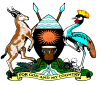 REPUBLIC OF UGANDANAKASONGOLA DISTRICT LOCAL GOVERNMENTSTATISTICAL ABSTRACT 2019/20JULY 2020FOREWORDThe importance of statistics in informing planning and monitoring of government programmes cannot be over overlooked. We need to know where we are, determine where we want to reach and also know whether we have reached there. The monitoring of socio-economic progress is not possible without measuring how we progress and establishing whether human, financial and other resources are being used efficiently.However, these statistics have in many occasions been national in outlook and less district specific.  The development of a district-based Statistical Abstract shall go a long way to solve this gap and provide district tailored statistics and will reflect the peculiar nature of the district by looking at specific statistics which would not be possible to provide at a higher level.Data and statistics are required for designing, planning, implementing, monitoring and evaluating development programmes. For instance, statistics on school enrolment, completion rates and dropout rates e.t.c are vital in the monitoring of (UPE) and Universal Secondary Education (USE) programmes.  Statistics are also needed for establishing grant aid to community schools, staff levels and other investments in the education programmes. The collection and use of statistics and performance indicators is critical for both the successful management and operation of the sectors, including Lower Local Governments.For data to inform planning and service delivery it should be effectively disseminated to the various users and stakeholders.  The initiative to compile this District Statistical Abstract is therefore an effort to support the Planning function of the Local Governments and other users interested in the Higher Local Government (HLG) statistics.This District Statistical Abstract will go a long way in guiding District Policy makers, Planners, Researchers and other stakeholders to identify the indicators that are relevant for planning, monitoring and evaluation of Government programmes in their jurisdiction.The Statistical Abstract will also act as an aggregation of statistics from all sectors and also information originating from NGOs and other organizations.  This Statistical Abstract, therefore, is an annual snapshot documentation of the Nakasongola District situation, providing a continuous update of the district status.It is my sincere hope that the document will provide all interested users with adequate information and I also feel that where more information is required, appropriate departments should be contacted for details.Lastly, I wish to thank the Uganda Bureau of Statistics (UBOS) for the continued Technical support to Nakasongola District.  I wish to thank all my Technical staff especially Ms. Namayega Rose who was co-coordinating the compilation of the Statistics and Information contained in this Abstract………………………………Rtd. Lt. Sam KigulaLC V CHAIRPERSONNAKASONGOLA DISTRICTACKNOWLEDGEMENTNakasongola District gratefully acknowledges the efforts of all the heads of departments and sections who contributed to the production of this Statistical Abstract. It may not be possible to enumerate all those who gave their time but a few groups and individuals deserve special mention.Special thanks go to Uganda Bureau of Statistics (UBOS) for their effort in Capacity Building and continued Technical Support to district staff to see to it that Nakasongola district gets specific data and statistics required for designing, planning, implementing, monitoring and evaluating development programmes. There are many documents that have been received in the district from UBOS, such as reports of the Population and Housing Censuses, the National Service Delivery Surveys and the Uganda Demographic and Health Surveys, to mention but a few. I wish to pass my heartfelt gratitude to the District technical staff who have been deeply involved in the production, especially Mr Mugambwa Boaz the officer in charge of Statistics in the District.I am also indebted to all the other members of the District Planning Unit for the coordination and support provided during the process of compiling this statistical abstract.……………………………………ALEX FELIX MAJEMECHIEF ADMINISTRATIVE OFFICERNAKASONGOLA DISTRICTLIST OT TABLESTable2. 1: Number of Administrative Units by County	3Table2. 3: Personnel in the district by department	3Table2. 4: Number of members on District Council, Committees, Boards and Commissions.	4Table3. 1: Population of Nakasongola District for the last 2 consecutive census years	5Table3. 2: Population projections by gender per Sub County	5Table3. 3:  Population Projections for the different age groups	7Table3. 4: Illiteracy status of different age groups	8Table3. 5:  Average household size by sub County	9Table3. 6:  Status of dwelling units	10Table3. 7:  Housing Conditions	10Table3. 8: Working status	10Table3. 9: Distribution of household assets by number	11Table3. 10: Distribution of households by source of livelihood	11Table3. 11: Budgetary allocations by departments for FY 2019/20	11Table3. 12: Revenue sources for 2 financial years	12Table3. 13: Expenditure by sector for FY 2019/20	14Table4. 1: NGOs under the health sector by area of operation	15Table4. 2: Health Units by ownership (categories)	15Table4. 3: Distance to the nearest Health Unit	16Table4. 4:  District performance by selected indicators (2019/2020)	17Table4. 5: Top Ten Causes of Morbidity	17Table4. 6: Staffing in District Health Office	18Table4. 7: Staffing in the (2) Government Health Units HC IV	18Table4. 8: Staffing in the (9) Health Centre IIIs	19Table4. 9: Staffing in the (22) Health Centre IIs	20Table4. 10: Distance of households to nearest Water Source by sub-county	20Table4. 11:  Latrine coverage for 3 years	20Table4. 12:  Achievement versus district targets	21Table4. 13: Percentage distribution of toilet facilities by type2019/20	21Table4. 14:  Selected Immunization coverage by Sub-County by Antigen for Financial Year 2019/2020	21Table4. 15: Number of Licensed drug shops in the district	22Table4. 16: HIV/AIDS Management in the last five financial years	22Table4. 17:  Distribution of HCT services (2019)	23Table4. 18: ART Services by Sub County	23Table4. 19: Anti retroviral Drug Administration	24Table5. 1: Distance of households to nearest primary school.	25Table5. 2: Number of primary & secondary schools by ownership by Sub-county	26Table5. 3: Infranstructure by subcounty.	26Table5. 4: Number of teachers approved, filled&gaps in primary and secondary schools.	26Table5. 5: Primary school Enrolment 2016-2018 by Sub County	27Table5. 6:  Efficiency Ratios for UPE schools by Sub County in the District.	28Table5. 7: P.L.E performance (2015-2019)	29Table5. 8: Performance at O’Level (UCE) 2015 – 2018	30Table6. 1:  Planned roads by name and status FY 2019/20.	31Table6. 2: Capacity and Condition of District Office Blocks	31Table6. 3: Total number of vehicles in the district	32Table6. 4: Point water sources by Sub County	32Table6. 5: Safe water sources	35Table7. 1: Waste collection points	36Table7. 2: Waste management (particularly for urban) as of 2018	36Table7. 3: Number of trees planted in a calendar year	36Table7. 4: Number of charcoal and Timber dealers	37Table7. 5: Location of wild game and vermin	37Table7. 6: Distribution of Forest Reserves by category	37Table8. 1: Community Development Groups	39Table8. 2: Projects implemented by Sub-county by 2020	39Table8. 3: Distribution of parent’s survival for children aged below 18 years by County	44Table8. 4: Distribution of elderly by Sub County	45Table9. 1: Crop Acreage in Nakasongola 2020.	46Table9. 2:  Common pests and diseases of crops	46Table9. 3: Staffing in the Department	47Table9. 4: Livestock in the district 2020	47Table9. 5: Number of livestock water facilities by Sub County	48Table9. 6: Number of Major Livestock by type and location.	48Table9. 7: Livestock Diseases	49Table9. 8: Tick Control Facilities (Plunge-Dips)	49Table9. 9: Distribution of fish ponds in Nakasongola District	49Table9. 10: Fish Catch Trends from 2017 -2019	50Table9. 11: Seasonal Variations and Prices	50Table9. 12: Fish processing practices.	50Table9. 13: Showing Fish Marketing trends and transportation/destination	50Table9. 14: Fish landing sites by Distribution.	51Table9. 15: Farmers accessing financial credit and inputs.	51Table9. 16: Distribution of bee hives	52Table9. 17: Honey production levels by location	52Table10. 1: Number of registered businesses	53Table10. 2: Status of Cooperatives	54Table10. 3: SACCO performances.	56Table10. 4: Agro processing plants by type and location in the district	58TableA. 1: Nakasongola District Roads by time and maintaining authority.	59TableA. 2: Private forests in the District	78LIST OF FIGURESFigure3. 1: RURAL –Urban Distribution	9Figure4. 1: Distribution of health facilities	16Figure5. 1: PLE performance in Grades 2019	30Figure10. 1: Number of selected commercial activities in Nakasongola District	54LIST OF ABBREVIATIONSAIDS:Acquired Immunodeficiency Syndrome	xv, 15ART:Anti-Retroviral Therapy	23CBO:Community Based Organisation	39CBSD:Cassava Brown Streak Disease	46CDO:Community Development Officer	39DFID:Department for International Development	13DHO:District Health Officer	23DNRO:District Natural Resources Officer	79FAL:Functional Adult Literacy	39FY:Financial Year	xv, 11, 12, 58GAVI:Global Alliance for Vaccines and Immunization	13HC:Health Center	18HCT:Hiv Counselling and Testing	15, 23HH:Household	9HMIS:Health Management Information System	24HSSP:Health Sector Strategic Plan	22KTB:Kenyan Tob Bars	51LG:Local Government	4LTD:Limited	55MDG:Millenium Development Goals	22N/A:Not Available	44NDP:National Development plan	22NGO:Non-Government Organization	15NPHC:National Population and Housing Census	5OPD:Out Patient Department	17OVC:Orphans and Vulnerable Children	44PCR:Pupil Classroom Ratio	27, 28POP:Population	32PSR:Pupil Stance Ratio	27PTR:Pupil Teacher Ratio	27, 28PWD:Persons with Disability	39SACCO:Savings and Credit Cooperative Organizations	54SC:Sub County	49T/C:Town Council	51TB:Tuberculosis	22UBOS:Uganda Bureau of Statistics	iii, 5UNEB:Uganda National Examination Board	13UNICEF: United nations Children Fund	13UPE:Universal Primary Education	28USCU:Uganda Savings and Cooperative Union	54USE:Universal Secondary Education	iiUWEP:Uganda Women Enterpreneurship Program	13GLOSSARYEXECUTIVE SUMMARYThe District Statistical Abstract will be an annual publication of Nakasongola District Local Government. It gives a statistical summary of socio-economic and demographic data of the district. The report is divided into ten chapters and preceded by some general information about Nakasongola district and then the background information. Chapter 1 presents statistics on the background and Information of the District.Chapter 2 presents Management Support services covering personnel in the district, Council, Committees, Boards and Commissions with the following highlights:Human Resource Management in the DistrictTotal employees of Nakasongola district Local government are 2,146 personsTotal number of vacanciesCouncil, Committees, Boards, and Commissions, Records and AuditThe district has a total of 25 councilors of whom, 11 are females and 14 males with 3 standing committees.Chapter 3 presents statistics on Socio-Demographic Characteristics and highlights the following:Population (Characteristics, Size, Distribution and Growth)The District had 181,795 persons in 2014 and projected to 217,648 persons in 2020, 92.9 percent of the population were Children aged 2 years and above, 3.2 percent of the population less than one year. About 14 percent of the population lives in urban centers. The literacy rate of persons aged 18 and above in the district according to 2014 census was 28.5 percent,41.8 percent of household use paraffin (Tadooba) for lighting, 16 percent use electricity and therefore have access to electricity.Socio-Economic CharacteristicsAbout 18 percent of Nakasongola’s population lives below the poverty line.About 76.6 percent of the district working population is Agricultural based.Planning and Budgeting ProcessUgx. 25,505,513,000/= was the total Budget for Nakasongola in FY 2019/2020.Education department consumes the biggest share of district estimated expenditure.Chapter 4 discusses public health, and this looks specifically at health services in general, Health accessibility indicators, Man power, drug inspection, and HIV and AIDS control, disease burden, Environmental health.The major highlights are:Health services in GeneralNakasongola has a total of 41 health units/centers.Malaria is the top major disease in the district.Environmental HealthLatrine coverage stands at 76 percent.Safe water coverage in the district was at 85 percent.Maternal and Child HealthInfant mortality rate is 43/1000 live births 11,545 mothers receive antenatal.HIV/AIDS situation in Nakasongola DistrictPrevalence in the district stands at 5.9 percent.At PMTCT sites, 266 mothers were found positive.2,217 HIV positive cases were recorded in FY 2019/20Chapter 5 discusses Education in general, Inspectorate, Special needs education and sports. The district has:Nakasongola district has 144 Government Aided primary schools, 10 Government Aided secondary schools and only one government aided tertiary institution.14.5 percent of the schools are in a radius of 1 to 2 Kms from the nearest primary.Chapter 6 discusses Works and technical services, which constitutes of roads, water, housing and mechanical engineering.As of 2019, Nakasongola district had a total of approximately 620.33 Km of trunk roads, 156.52 Km of feeder roads and 1594 km of community roads.The safe water coverage of Nakasongola district for the year 2019 was at 79 percent.Chapter 7 discusses Natural Resources, and this looks specifically at Environment and wetlands, land management and Forestry. The major highlights are:Land of use: 75 percent of land is under Agriculture, 5 percent under commercial farming, 65.6 percent of land occupied by forest reserves.The District has 22,758 hectares area under forest of which 99 percent is owned by government.Chapter 8 discusses Gender and Community services, and looks specifically at general community issues, gender and culture, elderly and disability, probation and social welfare and crime. The major highlights are:There were 48 PWD groups active in Nakasongola district by the year 202058 percent of the children in the District are orphans.There were 3,014 community development groups.Chapter 9 discusses Production and Marketing, and looks specifically at Agriculture, Veterinary, and Fisheries. The major highlights are:According to the 2014 Census, 84.3 percent of the households were engaged in either crop growing or livestock farming.The major food crops in Nakasongola district were cassava, sweet Maize, groundnuts, beans, coffee and sweet potatoes.The cash crops grown include coffee, cotton, Finger miller and Mangoes.For the year 2020, the district had 69,015 heads of exotic and high Grade crosses and 211,991 local breed cattle kept under zero grazing.The district had 80 livestock water facilities with most located in Nabiswera Sub County.1,733 landing sites57 percent of the fish is sold externally.The major species stocked were Tilapia and lattes. Chapter 10 discusses trade, industry and local development68 percent of the businesses are retail shops.A MAP OF NAKASONGOLA DISTRICT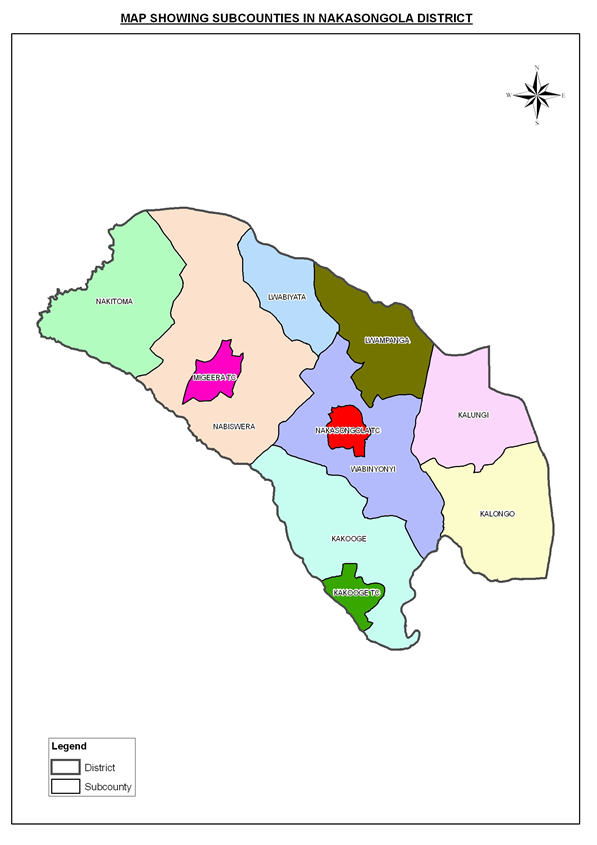 GENERAL INFORMATION ABOUT THE DISTRICTLatitude 055N 1 40’N North                        		Longitude 31 55E and 3250E East                                 		Average Altitude   3,400- 3,800ft above sea level                     		Total Surface Area of 3,424sq Km                  	Land Area     3102.4 sq Km                               	Area under open water:   321.6sq km            	Temperature range between 25oC. – 35oC and the Minimum diurnal range is 18o – 25oC.                                Rainfall ranges between 500mm – 1000mm per annum                                    		Demographic and Socio-economic IndicatorsTotal Population (2020 Projection): 217,648Female population (2019 Projection):105,920					Male population: (2019 Projection):111,728		Percentage of total population that is male: 51.3%				Percentage of population that is female: 48.7%					Percentage urban (Mid-2020 Projection): 14%		Percentage rural (Mid-2020 Projection): 86%Population Density:63.5 persons per Sq Km				Percentage share of Uganda’s total Population: 0.5% 		Primary school population aged 6 – 12 years (2020): 82.6%			Secondary School population aged 13 – 19 years (2020): 31.5%		Sex ratio of total population males per 100 females (2019):105.5				Population density (2020): 63.5 persons per Sq Km					Infant mortality: 43/1000 live births.	Life Expectancy: 63.4 yrs								Pupil Teacher Ratio (Primary, 2020):30Pupil Stance Ratio (Primary, 2020):28Pupil Classroom Ratio (Primary, 2020):42Pupil Desk Ratio:4Chapter 1: Background Information.1.1 IntroductionThis chapter gives background information, location, size, climate, and vegetation, geographical and other features about the district. Nakasongola District headquarters are situated at Nakasongola Town Council and covers an area of 3,424sq Km representing about 1.42% of the country’s total surface area1.2 Location and sizeNakasongola is one of the districts in the central region of Uganda. It is bordered by Luweero district in the Northwest, Apac in the North, Masindi in the west and south, and Kayunga District in the east.  .  321.6sq km is occupied by swamps (wetlands) and the lake.1.3. Historical BackgroundNakasongola District (formerly Buruuli County) is dominated by the indigenous Bantu known as Baruuli.  They speak Ruruuli whose dialect is similar to that of Runyoro, Runyara, Lugwere and Lukenyi.  Baruuli live harmoniously with other tribes including Hima, Nyarwanda, Karamajong, Ganda, Luo, Banyoro, and Bakenyi to mention but a few.Like many other Bantu speaking tribes, the Baruuli originated from Congo area but briefly settled in Bunyoro before occupying the present day Nakasongola District. They settled in areas like Masindi Port, Kyope, Kibanda and Kisaalizi on the shores of Lake Kyoga.1.4. Geographical LocationIt lies between latitudes 055N 1 40’N North and longitudes 31 55E and 3250E East, with an average altitude of 3,400- 3,800ft above sea level. 1.5. TopographyNakasongola is generally a flat area topographically adulating between 3,400- 3,800ft above sea level.  Much of the low-lying areas are drained by seasonal streams into Lake Kyoga in the North, and has tributaries to rivers Sezibwa in the East, Lugogo on the West, South west and south, and Kafu on the North Western.1.6 ClimateNakasongola like most parts of Uganda has two rain seasons. The first rain season starts in March/April and and ends in June/July. The second season starts in August and goes on up to October/November. The rainfall ranges between 500mm – 1000mm per annum. 1.7 TemperatureThe maximum temperature range between 25oC. – 35oC and the Minimum diurnal range is 18o – 25oC.  1.8 SoilsThe District is mainly covered by the Buruuli soil catena, and the Lwampanga Catena in the low lying areas and valleys.1.9 HydrologyNakasongola District has got 1 Lake Kyoga, 1 River Kafu and many seasonal swamps.Mineral ResourcesNakasongola District has no known mineral resources discovered yet. However, of recent stone quarrying (stones and aggregates) for road and house construction has grown within Wabinyonyi Sub County.1.10 Vegetation	Vegetation type is dominantly an open deciduous savannah wood land with short grasses.  Dominant tree species include combretum spp, Terminalia spp, Acacia, spp, Vitex spp, Annona senegalensis, Teclea nobilis and Ficus spp. Chapter 2: Management Support Services 2.1 IntroductionThis chapter presents statistics on management and support services. It presents details on district administrative structure. Human Resources Management, the Councils, Boards and Commissions, Public Accounts Committee and land board.  2.2 Administrative StructureThe District is divided into 2 counties, 8 rural Sub-counties and 3 Town Councils. It has of 56 parishes and 330 village councils. This is illustrated in table2.1 below.Table2. : Number of Administrative Units by County 2.3 Human Resource ManagementThe district has got a total number of 2,413 employees. The table below2.3 shows distribution of human resource by department.Table2. : Personnel in the district by department2.4 Council, Committees, Boards, and CommissionsThe District council has 25 councilors of whom 14 are males and 11 females, 3 vacant posts in council and 1 in DSC. There are 6 statutory bodies namely Council with 3 standing committees (Finance, works and social services), District Service Commission, LG Public Accounts Committee, District Land Board, District Executive Committee and District Contracts Committee.Table2. : Number of members on District Council, Committees, Boards and Commissions.Chapter 3: Demographic and Socio-Economic Characteristics 3.1 IntroductionTo design the present and future programs, the district needs to know the size, quality and growth of its population. This chapter looks at the population characteristics, socio-economic characteristics, planning and budgeting processes, revenue resources and sectoral expenditure.3.2 Population CharacteristicsTo formulate present and future development programs, the district needs to know the size, quality, distribution and growth of its population. Population censuses are the main sources of demographic data in general and information on population size, distribution and growth rate in particular. Other sources may include various surveys, Birth and Death Registration and Administrative Records.3.2.1 Population size and Growth RateThe 2014 Population and Housing Census reveal that Nakasongola district had 181,795 persons as shown in table3.1 below.Table3. : Population of Nakasongola District for the last 2 consecutive census yearsSource: Based on NPHC results 20143.2.2 Population Distribution	The distribution of a population by age and sex is among the basic types of information needed for planning. Sex and age composition of a population has significant implications for the reproductive potential, human resource, school attendance, family formation, health care and other service delivery in general.The National Population and Housing Census was conducted in 2014 by UBOS and the provisional results were released. The report provided population figures by sex by sub-county for all the districts in the country. The provisional results for this district are indicated in Table 3.2. Further data processing and analysis is on-going to generate a more detailed report that will provide information on other indicators up-to the lowest level.  Analysis of educational requirements, labour force projections, household composition and migration for example, would not be complete without considering information on age and sex. Table3. : Population projections by gender per Sub CountySource: Based on NPHC results 20143.2.3 Age GroupsAccording to the 2014 population and housing census, majority of the population of Nakasongola was made up of people aged 2 years and over  and the least being population aged 65 years and over as shown in  the table below. Table 3.3 below reveals that by 2020, the number of children aged 2-17 years would have risen to 104,607 and in 2014 it was 87,375.Table3. :  Population Projections for the different age groupsSource: Based on NPHC results 20143.2.4 Illiteracy Status61.7 % of the persons aged 60 years and above are illiterate. This is illustrated in the table 3.4 below.Table3. : Illiteracy status of different age groupsSource: Based on NPHC results 20143.2.5 Population DensityPopulation density refers to the number of people per square kilometre. Nakasongola district has an area of 3,424sq km. Therefore the population density is 63.5 persons per sq.km of land. The population density increased from 54 Persons per sq.km in the year 2014 to 63.5 persons per sq.km.3.2.6 Urbanization rates and levels.Urbanization is defined as the increase in the proportion of the population living in the urban area. However the definition of urban areas has been changing over time. The 2002 and 2014 censuses defined urban areas as only the gazetted one while the earlier censuses included un gazetted urban centres with more than 1000 people as part of the urban population. The figure below shows the urbanization levels. The 2014 census revealed that 14% of the population lived in urban centers as shown in figure 3.1 below.Figure3. : RURAL –Urban DistributionSource: Based on NPHC results 20143.2.7 Average Household sizeA Household is defined as a group of people who normally eat and leave together. Household composition is a key variable for determining demographic characteristics of a population.  Household size refers to the number of occupants of a household. Table 3.5 below represents the average household size per Sub County.Table3. :  Average household size by sub CountySource: Based on NPHC results 20143.3: Socio-Economic CharacteristicsThe socio-economic characteristic entails the wellbeing of the community. It includes the housing conditions, household assets, Poverty distribution, Source of energy for cooking and lighting.3.3.1: Housing conditions by type of houseHousing is one of the basic human needs that have a profound impact on the health, welfare, social attitude and economic productivity of the individual. It is also one of the best indications of the person’s standard of living and his/her place in society.This section provides information on the housing conditions of the population, households living in semi-permanent dwelling unit and temporary as shown in the table3.6 below.Table3. :  Status of dwelling unitsSource: Based on NPHC results 2014Table3. :  Housing ConditionsSource: Based on NPHC results 20143.3.2 Employment and Occupation by typeThe indicator of status of employment categories persons who are working by age groups.This is shown in the table3.8 below.Table3. : Working statusSource: Based on NPHC results 20143.3.3 Household AssetsAn asset is a durable item that can be used more than one year. It can appreciate or depreciate in value. These include dwellings and movable assets.Table3. : Distribution of household assets by numberSource: Based on NPHC REPORT 20143.3.4 Main source of livelihood Majority of the households (76.6%) depend on crop growing as their main source of livelihood asindicated in table 3.10 below..Table3. : Distribution of households by source of livelihoodSource: Based on NPHC results 20143.4: Planning and Budgeting ProcessThe Finance department is mandated to build Finance and Management Capacity at district level; and also to strengthen Data Management systems.3.4.1:  Budgetary Allocations to DepartmentFrom table 3.11 below it is shown that in FY 2019/2020, the districts’ budget was Ugx.25,505,513,000 and the education department took the biggest share of the budget.Table3. : Budgetary allocations by departments for FY 2019/20Source: District Budget for FY 2019/203.4.2:  Revenue sources by AmountTable 3.12 below shows the different revenue sources for the last two financial years.Table3. : Revenue sources for 2 financial yearsSource:  District final Accounts3.4.3:  Sectoral expenditure.The total budgeted expenditure for F.Y 2007/08 was shs 25,505,512,000 out of which shs25,898,431,000 was actually spent representing 101.5 percent. The production sector achieved the highest performance at 116.4 percent, while Internal Audit had the least as shown in table3.13 below.Table3. : Expenditure by sector for FY 2019/20Source:  District final AccountsChapter 4: Health Services4.1: IntroductionThe Department of Health is headed by the District Health Officer whose mandate is guided by the District 5 Year Strategic Plan that focuses on the achievement of equity through increased access to Minimum Health Care Package (MHCP), Quality care, efficiency accountability and transparency.The overall goal of the sector is to provide good quality services to the people of this district so as to make them attain good standards of health in order to live a healthy and reproductive life. The sector objective is to reduce morbidity and mortality from the major causes of ill health and premature health and disparities therein”. This district has 41 Health Units of different categories. Some of them are Government hospitals while others are owned by Non -Government Organizations. The distribution is fair, but some of them lack the basic equipment to offer reasonable services. Many rural units require rehabilitation and equipping. Besides diseases, poor nutrition has contributed to worrying situation. Because of cross cutting nature of health issues, there is need for an integrated approach to health.There are various NGOs both Local and International that are involved in AIDS prevention and control in the district. Such activities include blood screening and counseling, medical treatment, home care, pastoral education, health education, AIDS research and orphan support.Table4. : NGOs under the health sector by area of operationSource: DHO’s Office4.2: Health InfrastructureThis section classifies the distribution of health facilities within the district asshown in table4.2 below.Table4. : Health Units by ownership (categories)Source: DHO’s OfficeFigure4. : Distribution of health facilities4.3: Accessibility to health ServiceThis section looks at the distance to access health facilities within a community by the household as shown in table 4.3 below.Table4. : Distance to the nearest Health UnitSource: DHO’s Office4.4: Health Services Accessibility indicatorsAverage Population served by each health unit: 			5528Percentage of population within 5km radius of health unit: 		64%Number of licensed private clinics: 					7Practicing Doctor: population ratio: 					1:52513Nurse: Population ratio:  						1:5349Clinical Officer: Population ratio: 					1:8915OPD Utilization: 							233834Deliveries in health facility: 						5125Midwives: pregnant women (15-49) ratio:  				1:468Number of mothers receiving complete antenatal services                3813Table4. :  District performance by selected indicators (2019/2020)Source: DHO’s Office4.5: Morbidity and cause of ill healthThis section details the frequency of disease, illness, injuries, and disabilities in a population within the district. This is shown in table4.5 below.Table4. : Top Ten Causes of MorbiditySource: DHO’s OfficeFrom figure above its evident that malaria is the highest cause of morbidity in the district with a percentage burden of 32% AND sexually transmitted with the least percentage of 0.6%.4.6: Health ManpowerThis section categorizes the staffing in the district within a health sector with intentions of determining the manpower gaps within the health sector as shown in table 4.6 below.Table4. : Staffing in District Health OfficeSource: DHO’s OfficeTable4. : Staffing in the (2) Government Health Units HC IVSource: DHO’s OfficeTable4. : Staffing in the (9) Health Centre IIIsSource: DHO’s OfficeTable4. : Staffing in the (22) Health Centre IIsSource: DHO’s Office4.7: Safe Water CoverageThis section will cover the percentage of people within a reasonable walking distance (1.5km for rural and 0.2km for urban) to an improved water source. A reliable water source is one capable of supplying its beneficiaries, a minimum of 20 litres per capita per day.4.7.1 Household Distance To Nearest Water SourceTable4. : Distance of households to nearest Water Source by sub-countySource: DHO’s Office4.8: Latrine CoverageThis section will include the number of household within a community that have access to toilet facilities. It also looks at the type of latrine owned by the household. It also covers the achievements versus the district targets as indicated in table 4.11 below.Table4. :  Latrine coverage for 3 yearsSource: DHO’s OfficeTable4. :  Achievement versus district targetsSource: Based on LQAS Report 2014Table4. : Percentage distribution of toilet facilities by type2019/20Source: DHO’s Office4.9: Immunization Coverage Table4. :  Selected Immunization coverage by Sub-County by Antigen for Financial Year 2019/2020Source: DHIS 24.10: Drug InspectionDrug Inspection is important during the provision of health services in order to;Provide safe, good quality, efficacious medicines and medical supplies to the general public in both public and private sectors.  Promote proper and rational use of drugs, records management among health workers through support supervision, on job training and sensitization on compliance with National Drug Policy and Authority Act and National Standard Clinical Guidelines.Table4. : Number of Licensed drug shops in the districtSource: DHO’s Office4.11: Tuberculosis, Leprosy and OnchocerciasisAccording to the Annual Health Sector Performance Report 2018/2019 by Ministry of Health, the National level Tuberculosis treatment success rate was 79 percent compared to 88.5 percent for the District.During the same period, the following number of patients was registered in the district;Patients suffering from TB:                                                                                             329Patients suffering from Leprosy:					                                  0     Patients suffering from Onchocerciasis:		                                                            04.12: Maternal and Child Health (MCH)Number of mothers receiving antenatal                                                                        4,204                                                Number of mothers receiving post natal services                                                       18,527Number of supervised deliveries by skilled personnel                                                 4,897Number of mothers practicing family planning                                                          16,320Infant mortality rate                                                                                                  43/1000 Live BirthUnder 5 mortality rate                                                                                               64/1000 Live BirthMaternal mortality rate                                                                                      343/100,000 Live BirthTotal Fertility rate4.13: AIDS control (Prevalence, Control and Treatment)According to the Health Sector Strategic Plan(HSSPIII), HIV/AIDS is one of the communicable disease that account for over half of the total burden of disease, leading cause of ill health and mortality in Uganda. The overall objective for the communicable diseases cluster is to reduce the prevalence and incidence of communicable diseases by at least 50 percent as per the MDGs and NDP target.4.13.1: HIV/AIDS Prevalence Rates (DHI office)HIV/AIDS prevalence in Nakasongola district stands at 5.9%.Table4. : HIV/AIDS Management in the last five financial yearsSource: DHO’s Office4.13.2: Number of HIV Counselling Centres (DHO Office HMIS)The District has 14 HIV counseling centers.4.13.3: Coverage of HIV/AIDS Counseling and Testing (HCT) ServicesNo. and %age of health units up to HC II that have integrated HCT                 14/34(41%)Stock out of HIV test kits                                                                                              20%Average No. of HCT outreaches per month                                                                    6%age that demand for HCT services and are not counseled for HIV                          30%%age that received HCT results                                                                                   99%4.13.4:  HIV/AIDS Counseling and Testing (HCT) Sites	The distribution of HIV/AIDS counseling and testing sites is important in ascertaining the level of accessibility of this health service within the district. Table4.17 below indicates the distribution of HCT services by facility by location.Table4. :  Distribution of HCT services (2019)Source: DHO’s Office4.13.5: Anti-Retroviral Therapy including treatment for children ( ART)In this section, the agencies providing ART, their location, numbers of people (adults and children) accessing the ART are covered as in the table4.18 below.Table4. : ART Services by Sub CountySource: HMIS/UDHS Office 		4.13.7: Anti retroviral Drug AdministrationTable4. : Anti retroviral Drug AdministrationSource: HMIS4.13.8: Labor and Delivery care (2019)4.31.8: HIV testing for children aged 18 months to 5 years born to HIV positive mothersCHAPTER 5:  Education and Sports5.1: IntroductionThe Department of Education is charged with overseeing the implementation of the district and National education policies and plans.  It also monitors and evaluates the performance of the education system and school operations to keep required standards within the district.   The areas of focus include teachers, pupils, school facilities and parents.The Department also seeks to strengthen the institutional frame work for the management of schools and assurance of accountability of public resources in education programmes. The department is one of the best funded sectors in the district. The District Council equally joins the Government to promote education for all its citizens in partnership with parents and others members of the community. As such, the Government's Education policy is to promote quality basic education by improving access by girls and boys, equity and retention in all Primary schools and other levels of learning.5.2: Distance to the nearest primary schoolTable5. : Distance of households to nearest primary school.Source: District Education Office5.3: Number of Primary and Secondary schoolsThed district has 144 Government primary schools and 10 government secondary schools as illustrated in table 5.2 below.Table5. : Number of primary & secondary schools by ownership by Sub-countySource: District Education Office5.4: Infrastructures and Facilities in Gov’t Aided Primary schools by type in each sub county as at 2019Table5. : Infranstructure by subcounty.Source: District Education Office5.5: Number of teachers approved, filled &gaps in primary and secondaryThe district has a total of 1,222 filled trained teachers of which 647 are male and 575 are female in the primary section as shown in table 5.4 below.Table5. : Number of teachers approved, filled&gaps in primary and secondary schools.Source: District Education Office5.6: Enrolment and enrolment ratios – primary.The statistics showed that in 2016 primary enrolment was 48, 870, pupils increased to 49,216pupils in 2017 and then to 50,373 in 2018 as shown in the table5.5 below.Table5. : Primary school Enrolment 2016-2018 by Sub CountySource: District Education Office5.7:  Efficiency Ratios by Sub County.Efficiency ratios include the pupil classroom ratio (PCR), pupil teacher’s ratio (PTR), pupil, pupil latrine stance ratio (PSR) and pupils without adequate sitting facilities in the district by Sub County. The efficiency ratios provide a picture on the learning /teaching classroom environment in terms of overcrowding, pupil – teacher contact, and availability of learning materials. For all these ratios, a lower value leads to reduced levels of overcrowding or reduced competition for classroom resources and implies better learning conditions. The District average pupil classroom ratio stood at --, pupil teachers ratio was -- and the pupil latrine stance ratio was --. However, although the efficiency ratios showed impressive figures, there were many schools without or with inadequate facilities.  The detail is shown in the table below.Table5. :  Efficiency Ratios for UPE schools by Sub County in the District.Source: DIS’ Office5.8: Performance (2015-2019)Good performance is an indicator of output in the education sector; the trend of pass rate has been staggering around 85% between 2015 and 2018 as shown in the table5.7 below.Table5. : P.L.E performance (2015-2019)Source: DIS’ OfficeFigure5. : PLE performance in Grades 2019Table5. : Performance at O’Level (UCE) 2015 – 2018Source: DIS’ Office5.9: InspectorateThe district had three inspectors. The inspector to primary school ratio was 1:109. .Three inspections per school were carried out annually, 142 schools were inspected and three inspection reports were made per school. Out of the many recommendations about 20% were implemented. There were 142 school management committees approved and functional out of 328 schools.CHARPTER 6: Works and Technical Services6.1: Introduction.The Works Sector comprises of two Departments (Roads and Technical Services and that of Rural Water and Sanitation). The sector further has to ensure proper quality in design, construction, inspection and maintenance of all Local Administration building structures. The national roads are developed and maintained by the Ministry of Works and Transport. The District Local Government maintains district roads while Community access roads are the responsibility of the Lower Local Governments. This section presents selected statistics on work services delivery.6.2: Roads.	The District has a total of approximately 620.33 Km of trunk roads, 156.52 km of feeder roads and 1594 km of community roads. The district is in charge of maintaining the condition of Feeder roads whereas Sub-Counties maintain community roads.6.2.1: Roads by grade, Length and condition.There are several categories of road networks including Trunk roads managed by the Central Government, Feeder roads managed by the District and Town councils, and community roads are maintained by community members.Table6. :  Planned roads by name and status FY 2019/20.Source: Works department. 6.2.2: District Roads by type by maintaining authority. This is appended in the table 9.A1.6.3: Housing.The housing in this category basically includes buildings/rooms being used for Office accommodation for the various departments within the district.Table6. : Capacity and Condition of District Office BlocksSource: Works and Technical services6.4: Mechanical (vehicles and plants).This is the section under works and technical services which is responsible for the maintenance and custody of the district vehicles and motorcycles. This is illustrated in table-- belowTable6. : Total number of vehicles in the districtSource: Works and Technical services6.5: Point water sources.This section covers water point sources by Sub CountyTable6. : Point water sources by Sub CountySource: Water departmen6.5.1: Safe Water sources.Table6. : Safe water sourcesSource: Water department.CHAPTER 7: Natural Resources.7.1: IntroductionThe Department of Natural Resources comprises of the Natural Resources Office, the Lands and Physical Planning Office as well as the Forestry, Environment & Wetlands Office. It is charged with the responsibility of ensuring sustainable and productive utilization of natural resources for poverty reduction, enhanced economic growth and improved livelihoods. The major causes of the deterioration the quality and the quantity of the natural resource base is associated with human activity. There is massive deforestation particularly on privately owned land where most of the districts tree resources are. This is closely followed by wetland degradation as a result of cultivation of crops. Other threats are soil erosion whose magnitude and impact has never been quantified.7.2: Environmental SanitationTable 7.1 below shows the various waste collections points and disposal points in the district.Table7. : Waste collection pointsSource: District Natural Resources Office7.3: Waste ManagementThe district uses various methods to manage waste. These are stated in table 7.2 below.Table7. : Waste management (particularly for urban) as of 2018Source: District Natural Resources Office7.4: Tree planting.In 2019, the district established 08 nusrsery beds as shown in table 7.3 below.Table7. : Number of trees planted in a calendar year7.5: Charcoal burning.The district has no licensed charcoal dealers.Table7. : Number of charcoal and Timber dealers7.6:  Location of Wild Game and VerminTable7. : Location of wild game and verminSource: Natural Resources Office7.7: State of Wetlands.Number of rivers and lakes: 3 rivers and 1 lakePercentage of wetlands used for papyrus harvesting: (grass)20%Reclamation for human settlement and activities: (agriculture + livestock) 45%Water pollution 7.8:  Land management.Land usePercentage of land under agriculture: 75%Percentage of land under commercial farming: 5%Percentage of land occupied by forest reserves: 65.6%7.9:  Forestry.This section talks about the state of forestry in the district. The district had 22,758 hactares area underForest of which 99% were owned by government and only 1% owned by private people the detail is in table 7.3.Table7. : Distribution of Forest Reserves by categorySource: District Natural Resources OfficeCHAPTER 8: Gender & Community Based Services.8.1: IntroductionThis chapter shows statistics on marginalized groups or communities. The mandate of the department is to promote social protection and promotion of human right as well as empowering these groups.8.2: General Community Development Issues.The Community Based services sector is one of the major sectors in the district and is composed of;Probation Youth, Children and Social welfare Gender, Culture and Community Development  Disability and Elderly Labour and Industrial RelationsThe District has several community development groups. These include youth groups, women groups, civil society organizations, FAL study groups and cultural groups as shown in table 8.1 below.Table8. : Community Development Groups8.3: Community Projects.The district supports various community projects from different sub counties and Town councils as shown in table8.2 below.Table8. : Projects implemented by Sub-county by 2020Source: Community Development and Gender Department8.4: Gender and Culture.Ratio of girls to boys in primary education: 1 : 1Ratio of girls to boys in secondary education:  1:1Ratio of men to women in policy decision making issues:Not knownShare of women in wage employment in non-agriculture sector: Not knownProportion of seats held by women in lower local government councils and higher local government councils:Proportion of women having rights to own property (Land, household property): N/ANumber of contracts awarded to women:Number of bye-laws in favour of widows: 0Number of sensitization workshops organised on the rights of widows: 0Number of domestic violence cases handled by probation/gender office.  58(2018)8.5: Probation, OVCs and Child Protection Issues.Percentage of OVCs who are household heads is 0.15%, the district has 1 orphanage home, noChild resettlement centers, it had 11 child protection committees at every sub-county but each parish is supposed to have a committee.It has 4193 number of orphans. Kakooge has the biggest number of 839 constituting 20% compared Lwabyata which has least number of orphans of 280 in number which constitutes 7%.8.6: Orphan hood status.In Uganda, an Orphan is defined as a child less than 18 years who has lost one or both parents.Parent’s survival has astrong bearing on welfare of the children because children are dependent on their parent and other adult to support them.	Table8. : Distribution of parent’s survival for children aged below 18 years by CountySource:  Based on National Population and Housing Census 20148.7: Situation of OVC.Total number of OVCs: 				                     (58% of children in the district)Orphans                                                                                                             2.9 percent of OVCs		Other categories of OVCs include:Child mothers aged 12-17 years;                                                                      2.7%Child laborers:                                                                                                  44%Children with disability:                                                                                   7.8%Children heading households:.                                                                          6%Number of orphanage homes by location: 1 in Kalungi Sub CountyNumber of child resettlement centres                                                                08.8: Number of elderly persons by sex.The elderly are referred to as persons aged 60 years and above irrespective of their demographic and other socio-economic characteristics. The constitution of Uganda calls for reasonable provision for the welfare and maintenance of the aged. The table8.4 below shows the distribution of elderly persons by Sub County.Table8. : Distribution of elderly by Sub CountySource: Community and Gender Development OfficeChapter 9: Production and Marketing.9.1: Introduction.The production sector is comprised of four sub sectors namely: Agriculture, Veterinary Services, Fisheries and Entomology. The department also ensures that appropriate institutional linkages are maintained with all relevant sector agencies; comprising mostly crop, livestock, fisheries, forestry and industrial research, marketing organizations, NGOs and CBOs engaged in agricultural activities9.2: Agriculture.The term agriculture is used in a very broad sense to cover all the agricultural activities namely; crops, livestock and fisheries. (The three major forms of livelihood)Agriculture is the most common economic activity in the district. The majority of farmers are small holders who grow both perennial and annual crops. The perennial crops include Banana and Coffee, while the annuals include maize, sweet potatoes, beans, cassava and groundnuts. Number of Households involved in Agriculture: 26,146Ratio of Agriculture Extension workers to farmers: 1:1,000Percentage of cropped land to total land holding: 56%9.2.1: Crop production.Both perennial and annual crops are grown in the district. The annual crops are mostly grown for home consumption. This is illustrated in table9.1 below.Table9. : Crop Acreage in Nakasongola 2020.Source: Production department statistics for season B, 20209.2.2: Common pests and diseases of crops.The table shows the common pests and diseases of crops in the district. The most important economic disease is the Cassava Brown Streak Disease (CBSD), the maize Stock borer, storage weevils which affect especially maize. Other major pests include mealy bugs and green mites which affects cassava. The details are in table below.Table9. :  Common pests and diseases of cropsSource: DAO’s Office9.3: Staffing in the Department.The department has got 64 approved posts and 15 vacant posts as shown in table 9.3 below.Table9. : Staffing in the DepartmentSource: DAO’s Office9.4: Major livestock.Livestock is defined as all animals and birds kept or reared specifically for agricultural purposes including cattle, sheep, goats, pigs, horses, poultry, rabbits and donkeys. Table 9.4 shows the major livestock in the district that include; cattle, goats, sheep, pigs, chicken, ducks and turkeys. Table9. : Livestock in the district 2020Source: District Veterinary OfficeNumber of Animal clinics established and operational at standards by Sub County:NILNumber of functional livestock water facilities management committees by Sub County :(80 but 30% functional)Number of Livestock water facilities constructed by Sub County. This is shown in the table 9.5 below.9.4.1: Number of livestock water facilities by Sub County.Table9. : Number of livestock water facilities by Sub CountySource: District Veterinary department-2020Table9. : Number of Major Livestock by type and location.Source: District Veterinary Department, 20199.4.2: Major Livestock Diseases.Table 9.7 below highlights the various livestock diseases affecting the animals.Table9. : Livestock DiseasesSource: District Veterinary Office 2020Table9. : Tick Control Facilities (Plunge-Dips)9.5: Fisheries.This section summarizes the various fish ponds by subcounty, fish catch trends, fish processing practices, fish landing sites and fish marketing trends. These are illustrated in table9.9, table9.10, table9.11, table9.12, table9.13 and table 9.14.Table9. : Distribution of fish ponds in Nakasongola DistrictSource: District Fisheries Office Table9. : Fish Catch Trends from 2017 -2019Source: District Fisheries Office From the table above, there was a slight decline of 1.2% in the harvests, but at the same time a 13.5% increase in the vaue attributed to the increased demand and the prices of fish due to exports to the regional market amd international amarket. The enforcement of the fisheries management regulations in 2018 also contributed to the mentioned decline in harvestsHowever, collection of fisheries statistics is still affected by the illegal/ un- managed landing sites and settlements on the sudds. This leads to loss of some statistics.Table9. : Seasonal Variations and PricesSource: District Fisheries Office 2019Table9. : Fish processing practices.Source: District Fisheries OfficeIn the District 57% of the fish is sold when it’s fresh, 25% use salt sun drying and 18% use smoking as method of drying fish. This was because there is high demand internally within the district and externally as reflected 9.11 below.Table9. : Showing Fish Marketing trends and transportation/destinationSource: District Fisheries Office NOTE; 82% of the total volume of fish is traded outside the district.Table9. : Fish landing sites by Distribution.Source: District Fisheries Office Table9. : Farmers accessing financial credit and inputs.9.6: Entomology Statistics.In Nakasongola District 2005 households earn their livelihood in apiculture, 93% of the beehive farmers use local beehives and only 7% use modern beehives. Wabinyonyi S/C is the leading producer of honey with 68420kg annually, followed by Nabiswera S/C with total production of 54,470kg, then Lwampanga S/C with annual production of 31,310kg and Nakitoma & Kalungi S/Cs have annual production of 24,580kg & 24,220kg respective. While Nakasongola T/C has the least production of 1,880kg, followed by Kalongo S/C with annual production of 4,130kg and Lwabiyata S/C with annual production of 5,230kg. However, the farmers still use rudimentally methods of producing honey. Therefore, there is need to support the apiculture farmers with equipment for modern production, processing and packaging of honey. Table9.16 below shows the distribution of bee hives in district.Table9. : Distribution of bee hivesTable9. : Honey production levels by locationSource: Apiculture office 2019Chapter 10: Trade and Industry.10.1: IntroductionTable10. : Number of registered businessesSource: District Commercial OfficeThe figure 10.1 below shows the small scale bussinesses (informal sector) in the district, 67% of the businesses are retail shops, 15% are restaurants, 8% are drug shops and 19% are others which include markets, maize mills, milk coolers petrol stations, carpentry, fabrication, and butchery and cassava mills.Figure10. : Number of selected commercial activities in Nakasongola DistrictSource: Production department10.2: Status of cooperatives.The District has 17 active cooperatives, 20 semi active and 11 dormant cooperatives as reflected in the table10.2 below. Therefore there is need to carry out massive mobilization for cooperatives to be rejuvenated.Table10. : Status of CooperativesSource: District Commercial Office10.2.1: SACCO Performances.The table 10.3 below shows that there are 20 SACCOs in the District, with total membership of 3304, t. Nakasongola Rural, Kalungi, Nakitoma and Lwampanga SACCOs have received support inking and cash from Uganda savings and Cooperative Union (USCU).Table10. : SACCO performances.10.3: Factories. 	The district has only three (3) factories:(i)  Luweero Industries in Lwampanga S/C.(ii) Plywood factory in Nakasongola Town and(iii)Pole processing plant in Kakooge S/C.Number of registered cooperative organizations- 11Number of revenue collection points (Including markets)-4Number of agro-processing plants by type and location: This is as in table10.4 belowTable10. : Agro processing plants by type and location in the districtAPPENDICESTableA. : Nakasongola District Roads by time and maintaining authority.TableA. : Private forests in the DistrictSource: DNRO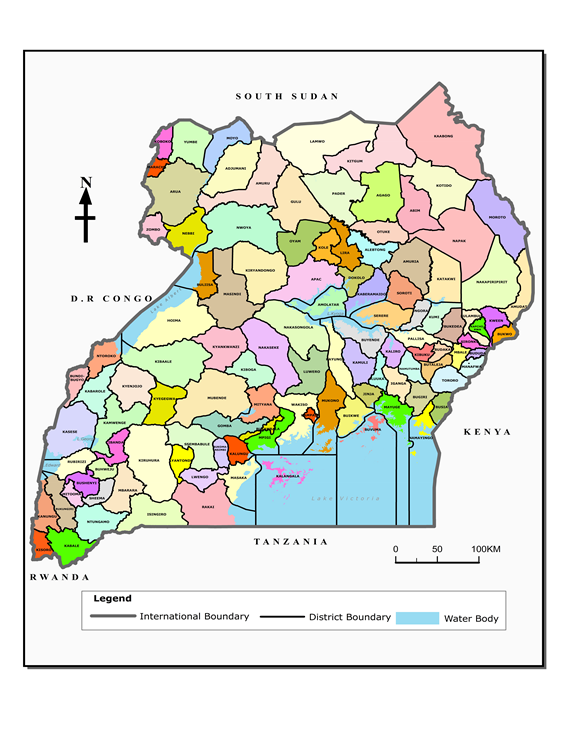 AgricultureAssetsBacillus Camete Guerin(BCG)CooperativeEconomic Activity Employment EnterpriseHC IIHC IIIHC IVThis is a term used to describe activities on crop, Livestock, poultry and fishing.Assets are property of a business; they can be classified as: Current assets; consisting of cash, stock and book debts. Fixed assets; consisting of buildings, plant and machinery as well as Intangible assets; being the value of goodwill or patents.This is a vaccine against Tuberculosis.An autonomous association of persons united voluntarily to meet their common economic, social, and cultural needs and aspirations through a jointly-owned controlled enterprise.Covers all Market Production and certain types of non-market production, Including production and processing of primary products for own consumption and other production of fixed assets for own use. This includes all wage and salary earners and Managers in all businesses and directors actively working in incorporated businesses. It includes those working full-time or part time and those who are permanently or temporary. Refers to the status of an economically active person with respect to his/her position at his/her place of work and his/her mode of remuneration.   This is an economic unit engaged in one or predominantly one kind of economic activity under single ownership or control and is situated at a single physical location.Out-patient clinics treating common diseases and offering antenatal care. ItIs supposed to be led by an enrolled nurse, working with a midwife, two nursing assistants and a health assistant. According to the Ugandangovernment's health policy, every parish is supposed to have a HealthCentre II.The Health Centre IV is a mini-hospital that provides the kind of servicesfound at Health Centre III, but it should have separate wards for men,Women, and children and should be able to admit patients. It should have asenior medical officer and another doctor as well as a theatre for carryingOut emergency operations. It serves a county or a parliamentaryConstituency.CountySub county/TCParishesVillagesBudyeboNabiswera0635BudyeboNakitooma0421BudyeboLwampanga0638BudyeboLwabiyata0526BudyeboMigeera T/C0416BudyeboSub Total25141NakasongolaWabinyonyi0744NakasongolaKalungi0532NakasongolaKalongo0728NakasongolaNakasongola T/C0315NakasongolaKakooge0532NakasongolaKakooge T/C0420NakasongolaSub Total31189NakasongolaGrand Total56330Department/SectorApproved EstablishmentNo. FilledVacantAdministration131201Finance141004Statutory050302Production171304Health-Headquarters110803Health-Health centers44937574Education-Headquarters080701Primary Education13741222152Secondary Education24517273Works & Technical Services171700Natural Resources080404Community201703Planning030102Audit060600Trade & Industry060105Health Units46837197Town Councils1598574Sub Counties1458956Total29682413555Committee/CouncilMaleFemaleTotalCouncil141125Finance Standing Committee347Works Standing Committee516Social Services Standing Committee145District Executive Committee415District Service Commission134LG Public Accounts Committee314District Land Board325District Contracts Committee235Sex	20022014Projection 2020Male64,75293,323111,728Female62,31288,472105,920Total127,064181,795217,648Sub County/Town Council201420142014Projection(2020)Projection(2020)Projection(2020)Sub County/Town CouncilMaleFemaleTotalMaleFemaleTotalKakooge S/C10,7119,72620,43712,82311,64424,468Kakooge  T.C4,4264,5508,9765,2995,44710,746Kalongo S/C9,9929,48019,47211,96311,35023,312Kalungi S/C11,77412,00223,77614,09614,36928,465Lwabiyata S/C7,8047,80615,6109,3439,34518,689Lwampanga S/C15,64414,03529,67918,72916,80335,532Migeera T.C2,9812,8785,8593,5693,4467,014Nabisweera S/C8,8377,68516,52210,5809,20119,780Nakasongola T.C5,1334,6999,8326,1455,62611,771Nakitoma S/C6,6986,62013,3188,0197,92615,945Wabinyonyi S/C9,3238,99118,31411,16210,76421,926Total93,32388,472181,795111,728105,920217,648Population by Special Age groups2014201520162017201820192020Population aged less than a Year6,262645366496852706072757497Population aged 0-4 Years55,884575865934061147630096492866905Population aged 0-8 Years55,884575865934061147630096492866905Population aged 2-8 Years43,334446544601447415488595034751880Population aged 2-17 Years87,37590036927789560398515101515104607Population aged 6-12 Years39,129403214154942814441184546146846Population aged 6-15 Years53,812554515714058880606736252164425Population aged 10-15 Years30,427313543230933292343063535136428Population aged 10-17 Years38,703398824109642348436384496646336Population aged 15-24 Years36,042371403827139436406374187543150Population aged 16-64 Years80,852833148585288466911609393796797Population aged 15-29 Years48,054495175102552579541815583157531Population aged 2 Years and over164,387169393174552179868185346190990196807Population aged 10 Years and over115,715119239122870126612130468134442138536Population aged 15 Years and over89,623923529516598063101050104127107298Population aged 18 Years and over77,012793578177484265868318947592200Population aged 20 Years and over69,265713747354875788780968047482925Population aged 65 years and over4,436457147104854500251545311Persons aged 18 years and aboveNumberPercentPersons aged 18 years and above who are illiterate 21,941 28.5 Males aged 18 years and above who are illiterate 9,108 23.6 Females aged 18 years and above who are illiterate 12,833 33.5 Other age groups Number Percent Persons aged 10-17 years who are illiterate 7,654 19.8 Persons aged 18-30 years who are illiterate 6,633 17.2 Persons aged 60 years and above who are illiterate 3,966 61.7 Sub CountyNo. HHPopulation 2014Av. HH size Kakooge4,13120,4375.0Kakooge T/C1,9868,7494.4Kolongo3,56019,3945.5Kalungi4,15923,9175.8Lwabiyata2,93915,8555.4Lwampanga6,88129,7414.3Migeera T/C1,4995,7783.9Nabiswera3,03916,4615.4Nakasongola T/C2,28510,2894.5Nakitoma2,67713,2855.0Wabinyonyi13,28518,3131.4NumberPercentHouseholds living in semi- permanent dwelling units15,08941.2Households living in temporary dwelling units9,50526Construction Materials For the Dwelling Units Number Percent Households living in dwelling units constructed using permanent roof materials 26,397 72.1 Households living in dwelling units constructed using permanent wall materials 19,837 54.2 Households living in dwelling units constructed using permanent floor materials 12,887 35.2 Working persons  Number  Percent  Persons aged 10-15 years who were working  12,604  41.4  Persons aged 10-17 years who were working  17,035  44.0  Persons aged 18-30 years who were working  30,999  80.6  Persons aged 16-64 years who were working  66,905  82.7  Persons aged 18 years and above who were working  65,287  84.8  Owner occupied Dwellings         Number            PercentHouseholds that are owner occupied25,01668.3Male headed households that are owner occupied19,21968.4Female headed households that are owner occupied5,79767.9Movable Assets           Number             PercentHouseholds that own a television2,2026Households that own a computer9002.5Households that own a bicycle18,30650Households that own a radio22,52061.5Household based Agricultural  activities Number Percent Households engaged in crop growing  28,030 76.6 Households engaged in maize growing 20,832 56.9 Households engaged in coffee growing 922 2.5 Households engaged in growing of beans 10,288 28.1 Households engaged in growing of millet 3,534 9.7 Households engaged in growing of sweet potatoes 22,640 61.8 Households engaged in growing of matooke3,538 9.7 Households engaged livestock farming 25,272 69.0 Households engaged in either crop growing or livestock farming 30,857 84.3 DepartmentBudget Allocation(%) shareAdministration1,925,109,0007.55Finance606,170,0002.38Statutory Bodies699,514,0002.7Production1,511,536,0005.92Health4,460,890,00017.49Education12,833862,00050.32Works1,471,527,0005.77Water 554,223,0002.17Natural Resources214,778,0000.84Community Based Services888,363,0003.48Planning144,991,0000.57Internal Audit103,597,0000.41Trade & Industry90,952,0000.36GRAND TOTAL25,505,513,000100Ushs ThousandsApproved Budget For FY 2018/19 (000)shsApproved Budget For FY 2019/20 (000)shs1. Locally Raised Revenues501,150 1,249,513 Advertisements/Billboards1,525 2,775 Agency fees20 0 Animal and crop Husbandry related levies10,019 103,574 application fees8,094 20,923 Business licenses44,672 154,876 Court filing fees311 300 Inspection fees25,371 40,491 land fees75,400 169,850 Liquor licenses285 2,121 Local Hotel Tax1,836 11,700 Local Services Tax68,263 101,410 Market/Gate Charges82,380 182,539 Miscellaneous receipts/Income46,578 130,716 Occupational Permits3,000 9,000 Other Court Fees216 200 Other Fees and Charges15,545 25,457 Other licenses3,137 30,318 Park Fees11,735 30,820 Property Related Duties/Charges2,441 32,333 Registration(eg.Births,Deaths,Marriages,etc)Fees2,580 5,290 Registration of Businesses225 16,208 Rent and Rates-Non Produced Assets -from other govt units239 200 Rent&Rates _Non Produced Assets _from Private Entities33,080 84,875 Sale of (produced)Govt Properties/assets64,000 93,538 Utilities200 0 2a,Discretionary Government Transfers3,283,931 3,283,391 District Discretionary Development Equalisation Grant572,172 550,072 District Unconditional Grant (Non wage)638,821 635,498 District Unconditional Grant (Wage)1,466,595 1,500,272 Urban Discretionary Development Equalization Grant44,677 42,324 Urban Unconditional Grant(Non wage)116,862 110,419 Urban Unconditional Grant (Wage)444,804 444,804 2b. Conditional Government Transfer18,701,522 19,070,535 Sector Conditional Grant(wage)13,836,372 14,887,007 Sector Conditional Grant( non wage)2,220,781 2,570,540 Sector Development Grant1,793,624 741,933 Transitional Development Grant221,053 29,802 General Public Service Pension Arrears (Budgeting)84,844 13,112 Salary Arrears (Budgeting)21,149 118,644 Pension for Local Governments253,787 339,584 Gratuity For Local Govts269,912 369,912 2c.Other Government Transfers2,167,526 1,698,572 Support to PLE ( UNEB)17,000 17,000 Uganda Road Fund (URF)1,607,632 982,773 Uganda Women Entrepreneurship Programme ( UWEP)184,638 0 Youth Livelihood Programme (YLP)358,256 184,000 Micro Projects under Luweero Rwenzori Development Programme0 382,682 Neglected Tropical Diseases (NTDs)0 132,117 3.External Financing91,587 203,503 United Nations Children Fund (UNICEF)24,800 50,000 Global Fund for HIV,TB, &Malaria0 12,835 Global Alliance for Vaccines and Immunization (GAVI)0 124,668 Mildmay International15,750 16,000 UK Department for International Development (DFID)51,037 0 Total Revenues Shares24,755,716 25,505,513 DepartmentBudget(000)shsActual Expenditure(000)shs%Administration1,925,1091,930,535100.3Finance606,170505,39383.4Statutory Bodies699,514654,78594Production1,511,5361,759,135116.4Health4,460,8904,689,906105.1Education and sports12,833,86213,100,490102.1Works1,471,5271,405,71195.5Natural Resources214,778201,98995.5Community  Based Services888,363777,73387.5Water554,223544,20198.2Planning144,991147,739101.9Trade, Industry and Local Development90,95287,62596.3Internal Audit103,59793,18990Grand Total25,505,51225,898,431101.5PartnerActivitiesCoverageMild may UgandaHIV/AIDSWhole districtUganda CaresHIV/AIDSNakasongola TC,Kakooge TC and Lwampanga SCWorld VisionVulnerable childrenKalungi,Kalongo,Nabiswera and Nakitoma sub countiesWONETHAAdolescent Girls and Young WomenNaKasongolaTC,Migeera TC and Nabiswera scMARPIKey population activitiesWhole districtUGANETLegal Aid to vulnerable personsWhole districtBAYLOR UgandaAdolescent Girls  and young women Key populations(Fisherfolk)Nakasongla TC Kalong0, Lwabyata,Kakooge,Wabinyonyi and Kalungi SCsKalungi.Lwabyata Nabiswera and LwampangaHSDHospitalHospitalHC IVHC IVHC IIIHC IIIHC IIHC IITotalLocation/OwnershipGovtPrivateGovtPrivateGovtPrivateGovtPrivateWabinyonyi SC000010124Nakasongola TC001011205Migyera TC000001001Kalongo SC000010315Kalungi SC000011204Kakooge SC000010304Kakooge TC000110002Lwabyata SC000010203Lwampanga SC100020306Nakitoma SC000010203Nabiswera SC001000304Total102110321341  Sub countyDistance to the nearest health facilityPercentage Distribution of Households 5 Km and over to the nearest Public Health FacilityKakooge 10km36.2Kakooge TC5km12.9Kalongo 12km63.8Kalungi10km44.6Lwabiyata12km41.6Lwampanga11km25.3Migeera TC7km67.2Nabiswera 12km56.2Nakasongola TC5km7.8Nakitoma9km51.8Wabinyonyi11km46.5S/nIndicator Performance (%age)1 Deliveries in Government and PNFP Health Units49%2 HIV testing in children born to HIV+ Mothers 4.6%3 Latrine coverage 83.5%4 IPT2 32%5 ANC4 39.8%6 TB Treatment Success Rate 88%7 Approved Posts filled by Health Workers 81%8 Monthly Reports Sent on Time 66.2%9 Completeness of Monthly Reports 98.9%10 Completeness of Facility Reports 98.9%11 Medicine Orders made on time 100%Diagnosis 0-4 Years5 and OverMaleFemaleTotalPerformance (%age)Malaria883181210159404711528620933332.0%Pneumonia - Cough or Cold4740962100454376407210950916.7%Urinary Tract Infections (UTI)4619904842279440136672.1%Skin Diseases4525612053565289106451.6%Pneumonia475350154304546497681.5%Intestinal Worms250137052572363462060.9%Diarrhea411019493032302760590.9%Sexually transmitted Infections14582670954317441280.6%CadreApprovedFilledNot FilledDistrict Health Officer	110Assistant District Health Officer (Environment)101Assistant District Health Officer (Maternal Child Health/Nursing)101Principal Health Inspector110Senior Nursing Officer010Senior Health Educator110Bio-statistician/Health Information Scientist110Cold Chain Technician110Cold Chain Assistant010Senior Assistant Accountant010Porter010Stenographer Secretary110Stores Assistant110Office Attendant110Driver110Total11132Service Provider CategoryApprovedFilled VacantSen.Medical Officer220Medical Officer220Sen.Nursing Officer220Public Heath Nurse211SENIOR CLINICAL OFFICER020SENIOR HEALTH INSPECTOR030Clinical Officer490Opthalmic Clinical Officer202Health Inspector431Dispenser211Public Dental Officer220Laboratory Technician240Asst.Entom.Officer(Medical)202Nursing Officer (Nursing)260Nursing Officer (Midwifery)240Nursing Officer (Psychiatry)211Asst.Health Educator211Aneasthetic Officer220Theatre Asst.431Aneasthetic asst.404Enrolled Midwife6100Enrolled Pyschatric Nurse211Enrolled Nurse6170cold chain Asst.202Ofice Typist211Laboratory Asst.270Stores Asst.211Health Information Asst.230Asst. Accountant 211Health Asst.250Nursing Asst.1055Askari651Porter680Driver220Mortuary Attendant010Total9611526Service Provider categoryApprovedFilledVacantSenior Clinical Officer953Clinical Officers9100Nursing Officer (Nursing)920Nursing Officer(Midwifery)070Health Inspector020Enrolled Nurse27220Enrolled Midwife18180Health Assistant963Health Information Asst.990Laboratory Asst.990Laboratory Technician     971Askari18612Porter18135Driver030Total14411824Service Provider CategoryApprovedFilledVacantClinical Officer010Nursing officer(Nursing)010Health Inspector010Enrolled Midwife22190Enrolled Nurse22270Health Asst.22814Nursing Asst.443212Askari441430Porter442618Total19812974SubcountyUpto 1kmsOver 1kmsKakooge3315816934Kalongo105318262Kalungi323720470Lwabiyata95015043Lwampanga559224229Migeera TC5035365NabisweraNakasongola TC13422343151097623Nakitoma107612208Wabinyonyi114417310Kakooge TC31215588Sub countyLatrine coverageLatrine coverageLatrine coverageLatrine coverageSub county2017201820192020Kakooge 88.770.579.385Kakooge TC9685.087.093Kalongo 85.477.273.671Kalungi85.877.479.977Lwabiyata76.158.765.068Lwampanga78.858.656.463Migeera TC9692.693.594Nabiswera 71.468.087.077Nakasongola TC96.994.694.087Nakitoma78.777.677.773Wabinyonyi82.632.271.477IndicatorCurrent                Achievements           (%)Targets by 2019/20 (%)Latrine coverage                                                                  86.4100Hand washing               67100Primary school pupil : stance ratio    54:140:1Primary school hand washing             25.850Water source coverage                 --Water source functionality          7280Safe water coverage78.180Type of toilet facilities                                         %ageCovered pit latrine85.8VIP Private14Uncovered pit latrine44Flush toilet13Sub CountyBCGDTP3MeaslesOPV3DeliveriesIPT2Wabinyonyisc38%58%48%57%16%37%Nakasongola TC175%123%105%120%188%331%Kakooge SC37%44%47%48%7%607%Kakooge TC171%144%146%141%168%159%Kalungi SC64%65%58%65%52%65%Kalongo SC64%77%71%79%39%253%Lwabayata SC73%79%88%81%34%54%Lwampanga SC51%59%49%60%35%46%Nakitoma SC71%72%60%72%48%85%Nabiswera SC43%53%47%53%41%72%Migyera SC110%110%97%108%57%31%TypeNumberPrivate Pharmacies0Drug Shops80Dental Clinics0Allied Clinics10Domiciaries                                                                                    0Traditional Healers                                                                           0Cases2015/20162016/20172017/20182018/20192019/2020	Number counselled22617400895397636,72592,486Number tested23427411775649037,37394,120Number not tested/ tested9611854341,634Number that received results23230398195639337,37392,486Number tested positive1051183921121,5802,217AgencySubcountyNumber of PatientsOwnershipNAKASONGOLA MILITARY HOSPITALLwampanga1486Gov`tNAKASONGOLA HC IVNakasongola7501Gov`t NABISWERA HC IVNabiswera3128Gov`t FRANCISCAN  HC IVKakooge1007Gov`t LWAMPANGA HC IIILwampanga4347Gov`t NAKAYONZA HC IIILwabiyata2527Gov`t NAKITOMA HC IIINakitoma2113Gov`t KALUNGU HC IIIKalungi2348Gov`t BAMUGOLODE HC IIIKalongo2017Gov`t KAKOOGE HC IIIKakooge2771Gov`t OUR LADY HC IIINakasongola1125Gov`t FRANCIS HC IIINabiswera2251PrivateWABIGALO HC IIWabinyonyi607PrivateKAZWAMA HC IIKalungi279Gov`t Agencysub countyTotal AdultsTotal ChildrenTotal OverallOwnershipNakasongola military hospitalLwampanga78932830Gov`tNakasongola HC IVNakasongola991571040Gov`tNabiswera HC IVNabiswera28219301Gov`tFranciscan HC IVKakooge1260126Gov`tLwampanga HC IIILwampanga63731688Gov`tNakayonza HC IIILwabiyata18610196Gov`tNakitoma HC IIINakitoma23115246Gov`tKalungu HC IIIKalungi42536461Gov`tBamugolode HC IIIKalongo12414138Gov`tKakooge HC IIIKakooge64840688Gov`tOur lady HC IIINakasongola1066112PrivateFrancis HC IIINabiswera26321284PrivateWabigalo HC IIWabinyonyi58058Gov`tKazwama HC IIKalungi63366Gov`tAntiretroviral drugMale Female Total Number of people living with HIV on 1st line ARVs214129805121Number of people living with HIV on 2nd  line ARVs119123246Number of HIV positive mothers266Total number of deliveries5,016Number swallowed ARVs for prophylaxis254Number of infants born to HIV positive mothers tested for HIV                                                 384Number of children born to HIV positive mothers tested HIV positive                                                   10Distance to Nearest Primary SchoolNo. of Schools%Below 1 km148.5%1 - 2 km2414.5%2.1 - 3 km2817.0%3.1 - 4 km4326.1%4.1 - 5 km3118.8%Above 5 km2515.2%Total 165100.0%Sub countyNumber of Primary SchoolsNumber of Primary SchoolsNumber of Primary SchoolsNumber of Primary SchoolsNumber of Secondary SchoolsNumber of Secondary SchoolsNumber of Secondary SchoolsNumber of Technical Institutes Number of Technical Institutes Number of Technical Institutes Gov’tNGO’s /FBOPrivateTotalGov’tPrivateTotalGov’tPrivateTotalLwampanga1462646224000Migeera TC2-79112000Nabisweera21-1233011000Nakitoma131721011000Lwabyata841830101000Nakasongola TC6-814235000Kakooge2021638055000Kakooge TC8-816112011Kalongo1742142112000Kalungi1922142134000Wabinyonyi164204011210114423164331101929112Sub CountyPermanent Class roomsTeachers' HousesLatrines Stances  for Pupils% of Pupils without sitting and writing facilitiesKakooge1815126416%Kalongo932212120%Kalungi1213719220%Lwabyata571815924%Lwampanga1053933025%Nabiswera140383943%Nakasongola T.C35111206%Nakitoma801824015%Wabinyonyi1093733912%Total9212712,159 16%ApprovedFilledFilledFilledGapApprovedMaleFemaleTotal GapAPrimary EducationPrimary EducationPrimary EducationPrimary EducationPrimary EducationPrimary EducationNumber of teachers1,4206596051,264156Number of trained teachers1,3746475751,222152Number of support staffBSecondary EducationSecondary EducationSecondary EducationSecondary EducationSecondary EducationSecondary EducationNumber of teachers2451284417273Number of trained teachers2451284417273Number of support staff401341723Sub county201620162016201720172017201820182018Sub countyMaleFemaleTotalMaleFemaleTotalMaleFemaleTotalLwampanga3,2323,0096,2413,3213,1026,4233,2483,0666,314Migeera TC578602118059860612045806081,188Nabisweera2,4982,4424,9402,4982,4794,9992,5612,4925,053Nakitoma2,0982,0324,1302,1032,0674,1702,1242,0874,211Lwabyata1,7981,6873,4851,7761,6983,4741,8141,7963,610Nakasongola TC1,1021,0432,1451,0211,0232,0441,1561,0962,252Kakooge3,1433,3086,4513,1653,2986,4633,1533,3336,486Kakooge TC1,2321,3422,5741,2541,3582,6121,5371,4833,020Kalongo3,3983,2016,5993,3673,2436,6103,4483,2526,700Kalungi3,1983,0956,2933,1863,1546,3403,3213,2316,552Wabinyonyi2,4092,4234,8322,4012,4984,8992,5082,4794,987Total 24,68624,18448,87024,69024,52649,21625,45024,92350,373Sub countyNo. UPE SchoolEnrolment Primary (2020)Enrolment Primary (2020)Enrolment Primary (2020)Enrolment Primary (2020)No. Class roomsTeachers Filled (Gov't)No. latrine stances (UPE) schoolsNo. Desks in UPE SchoolsPCRPTRPupil Latrine stance RatioPupil Desk RatioSub countyNo. UPE SchoolAll schoolsUPE schoolsUPE schoolsUPE schoolsNo. Class roomsTeachers Filled (Gov't)No. latrine stances (UPE) schoolsNo. Desks in UPE SchoolsPCRPTRPupil Latrine stance RatioPupil Desk RatioSub countyNo. UPE SchoolAll schoolsMaleFemaleTotalNo. Class roomsTeachers Filled (Gov't)No. latrine stances (UPE) schoolsNo. Desks in UPE SchoolsPCRPTRPupil Latrine stance RatioPupil Desk RatioKakooge207,9122,7282,7815,5091081771721,3935131324Kakooge Tc83,3381,1161,3442,46059781007274232253Kalongo177,2152,6082,7435,3511041451421,1255137385Kalungi196,7432,2782,2814,5591241772131,4873726213Lwabyata83,1361,0781,1492,2275987775293826294Lwampanga145,8892,2322,2494,4811031461351,0974431334Migeera Tc21,5734534789311726252535536374Nabiswera215,2491,8812,0173,8981201392001,1783228193Nakasongola TC61,9427116761,3873853553883726254Nakitoma134,6701,6401,6693,309731031048914532324Wabinyonyi165,4301,9751,9053,880951331331,1724129293Grand Total14453,09718,70019,29237,9929001,2641,35610,2404230284YearDIV 1DIV 2DIV 3DIV 4DIV UDIV XREGSATPassedPass Rate2019TOTAL291161994757358716541823985339885.3%2019%7.3%40.6%23.8%14.4%14.7%3.9%95.3%2018TOTAL3681,5929306324641764,1573,9813,51789.0%2018%8.9%38.3%24.6%2017TOTAL2851,5698746315312024,0923,8903,35986.30%2017%7.30%40.30%22.50%16.20%13.70%4.90%95.10%2016TOTAL267131792176669217741403963327182.5%2016%6.7%33.2%23.2%19.3%17.5%4.3%95.7%2015TOTAL     261     1,198       928       665         787        251      4,090       2,819    3,052 79.5%2015%6.8%31,2%24.2%17.3%20.5%6.1%YearDiv 1Div 1 %Div 2Div 2 %Div 3Div 3 %Div 4Div 7Div 9Div X Tot Reg  Tot Sat Tot Passed2018563.3%19011.3%35621.3%8390234241,6991,6751,4412017433%18013%34724%730312333   1,440    1,426    1,300 2016342%17210.60%32219.30%848323733   1,649    1,616    1,376 2015442.70%18411.340624.90%792220334   1,665    1,631    1,426 S/NActivityGeographical LocationPlanned Target For QuarterActual Achieved1Routine manual maintenance of district roads District wide158.3158.32Routine mechanized maintenance of district roadsNakitomaaa-Mulonzi (Nakitoma S/C)24242Routine mechanized maintenance of district roadsNtuuti- Nabutaka (Kakooge S/C)16162Routine mechanized maintenance of district roadsKimatwe- Njeru (Nakitoma S/C)112Routine mechanized maintenance of district roadsBukabi- Busolosolo( Kakooge S/C)2.92.92Routine mechanized maintenance of district roadsKanyonyi- Mulonzi ( Nabiswera S/C)13.113.1Dept/SectorNo. Of officesOwnership (district/rented)Location (district Hqrts/off)Adequacy (yes/no)Condition (good/fair/bad)Finance 06DistrictDistrict HqtNoFairCouncil08DistrictDistrict HqtYesFairMedical11DistrictDistrict HqtNoGoodProduction07DistrictOffYesGoodPolice02PoliceOffNoBadEducation03DistrictDistrict HqtYesGoodEars03DistrictDistrict HqtYesGoodWorks04DistrictDistrict HqtNoFairPrisonsOffYesGoodAudit/DSC/Fisheries05DistrictDistrictNoBad/Fair/GoodWater04DistrictDistrict HqtYesBadLabour (Community)03DistrictDistrict HqtNoFairAdministration09DistrictDistrict HqtNoFairLand office04DistrictDistrict HqtNoBadEnvironment02DistrictDistrict HqtNoFairType of VehiclesTotal NumberWorking conditionNot in Working conditionPlants08080Trucks08080Vehicles17107Motorcycles19516827Sub-countyparishPop 2014DHBRWT>10M3POP SERVEDPOP 2019COVERAGE (%) AT 2019Sub-countyKALONGOBamugolode2726922712301090.1Kamirampango419316248124629103.9Kiwambya16628424241835132.1Mayirikiti3730832418411858.7Kiswera mainda276412536303052119Kigejjo18297121062019104.3Kisuuma2411421212266245.5KALUNGIIrima43441203600479675.1Namungolo352813039003895100.1Kazwama60211504500664867.7Kisenyi45421404200501583.8Wanzogi52721905700582197.9KAKOOGEKyankonwa284211233303138106.1Kyabutaika30991123312342296.8Katuugo51471424212568374.1Kyambogo53921484248595371.4Kyeindora361724472243993180.9LWABIYATANalukonge6408511506707521.3Kansiira2611501500288352Namiika2558621812282464.2Kikooge199630900220440.8Nakayonza2420421212267245.4LWAMPANGAKisaalizi430030900474819LWAMPANGAKiwembi4804421233530423.2LWAMPANGALwampanga4885421212539322.5LWAMPANGAKikoiro52281231257725.4LWAMPANGAZengebe4855621812536033.8LWAMPANGAWajjala574914272126347113.6NABISWERAKyangogolo1308902406343478.9Katuuba2888601803318956.5Kalengedde2910902703321984.1Mulonzi2016702100222694.3Kwamukonda2802601821309458.9Namaasa2727702100301169.7WABINYONYIKiwongoire3436461236379432.6Sikye1903561560210174.2Wampiiti323510123072357286Kamunina201934927222941.6Kyamuyingo207233918228840.1Sasiira2452651830270767.6Kageri2726762136301071Wabigalo2514461710277661.6NAKITOMAKasozi10897021001202174.7Bujabe58581424260646865.9Njeru272010030033003100Kigweri361716749923993125Grand total rural water sector159,025399109124,128175,5763431 URBAN DISTRICT WATER COVERAGE URBAN DISTRICT WATER COVERAGE URBAN DISTRICT WATER COVERAGE URBAN DISTRICT WATER COVERAGE URBAN DISTRICT WATER COVERAGE URBAN DISTRICT WATER COVERAGE URBAN DISTRICT WATER COVERAGE URBAN DISTRICT WATER COVERAGENAKASONGOLACentral ward53088088655860151.3West ward19476032642150151.8East ward27118032402993108.2KAKOOGEKabaale ward198416348182190220KAKOOGECentral ward 240214345662652172.2KAKOOGENorth ward3189733027352186KAKOOGEKibira ward113421606125248.4MIGYERACentral ward1983201956218989.3MIGYERAEast ward22932026882532106.2MIGYERANorth ward813201272898141.7MIGYERAWest ward77920948860110.2MIGYERAGrand total urban water sector24,54369103525027097130.1MIGYERANakasongola district183,568468119159,378202,6743562Type of safe water sourceNumberProtected springs00Shallow wells45Deep boreholes468Yard Taps for public use400Kiosks19Public stand posts38Rain water harvest tanks157Valley tanks153Total 1082Number of solid waste collection points07Number of landfills01Length of storm water drains functionalN/ANumber of solid waste disposal points in LG03Number of abattoirs01Number of abattoirs that meet specifications03Number of abattoirs with disposable lagoons00Waste management typeNumberBunkers04Garbage trucks03Refuse skips00Landfills00Dumping sites03Placenta pits13Incinerators00Rubbish pits100Number of nursery beds established and maintained08Number of trees planted ( in calendar year 2019)500,000Number of commercial tree growers20Number of licensed charcoal dealers00Number of licensed timber dealers00Sub-countyAvailable categories of verminAvailable categories of game[1 NabisweraMonkeysAntelopes and Reptiles[2]Nakitoma   MonkeysAntelopes and Reptiles[3] Kakooge MonkeysAntelopes and Reptiles[4] KalongoMonkeysAntelopes and ReptilesName of forestType [Description]Area [Ha]Location by sub-countyLegal OwnershipYear of Gazettement[1]KatugoP.oocarpa and P.caribaea plantation with appro.1600 ha  under woodland savannah and approx.100 ha of swamp3,318.00KakoogeCFR under NFA1963[2]KasagalaSavannah wood/grassland,classified as Lourdetia woodland[N1] with Sorgastrum grassland[w2]10,298.00Kakooge/WabinyonyiCFR under NFA1963 as LFR ,and 1968 as CFR[3] KyalubangaMore of savannah grassland with Terminaliassp,andAlbiziaSpp,VitexSpp, Acacia SPPAnonasenegalinsisandTecleanobilis are common tree species4,393.00Lwabyata/WabinyonyiCFR under NFA1963 as LFR ,and 1968 as CFR[4]Wabisi-WajalaMostly thickets,dryCombretumsavannah,Acacia, and Imperatacylindricum4453.00LwampangaCFR under NFA1963 as LFR ,and 1968 as CFRNumber of Community Development Groups3,014Mixed (Men, women, PWDs) groups3,014Community Development Centres2Number of NGOs3No of NGOs support programs for disadvantaged groups3Number of CBOs3,014Ratio of CDAs/CDOs to the community1:1,8182Youth Groups76PWD groups48Cultural	groups1Sub-CountiesName Of The GroupsDate Of ReceiptCompletion DateAmount ReceievedKakooge  S/CWakasambya Youth Dairy (Local Breeds)  8/8/20148/8/2017                11,000,000 Kakooge S/CKakira Dairy Cattle Rearing Development Group 14/09/201414/09/2017                12,493,000 Kakooge S/CKyambogo youth cattle  fattening project  1/2/20171/2/20209,000,000Kakooge S/CBatuusa cattle fattening youth project1/2/20171/2/20209,000,000Kakooge S/CKyebongole youth passion fruit growing23/02/201823/02/2021                   8,000,000 Kakooge S/CKyamalimbye Youth Animal Traction23/02/201823/02/2021                10,780,000 Kakooge S/CKatale kakooge Unisex youth salon6/8/20186/8/2021                   8,500,000 Kakooge T/CKabaale St. Kizito Beef Production Group 14/09/201414/09/2017                12,361,000 Kakooge T/CKirowooza Youth Maize Growing23/02/201823/02/2021                   7,000,000 Kakooge T/CKyamasanda youth cattle rearing5/4/20185/4/2021                12,000,000 Kakooge T/CKalina Kakooge Youth  Events Management5/4/20185/4/2021                12,000,000 Kakooge T/CKikadde Zone Youth Boda boda5/4/20185/4/2021                12,000,000 Kakooge T/CouncilKasuuge Magezi Buggaga Beef Youth Project16/12/201416/12/2017                11,058,000 Kakooge T/CouncilKatale Zone Bavubuka Twegatte Youth Beef Rearing Project16/12/201416/12/2017                   9,270,000 Kalongo S/CKanyika Oseka Ki Animal Traction14/09/201414/09/2017                11,690,000 Kalongo S/CKibbanja Goat Keepers Youth Group14/09/201414/09/2017                   8,300,000 kalongo s/cKyakabombo Tukole Youth  Bull fattening6/8/20186/8/2021                   7,000,000 Kalongo S/C Kabazi Balyejjusa Cattle Rearing Youth  8/8/20148/8/2017                   7,875,000 Kalungi S/CKigazi Youth Dairy Rearing Group 8/8/20148/8/2017                   8,215,000 Kalungi S/CKalungi Dairy Youth Development Group 8/8/20148/8/2017                   9,972,000 Kalungi S/CNakatubba Animal Traction Dev't  group9/9/20169/9/2019                10,105,000 Kalungi S/CKireka Trust is wealth Youth cattle rearing23/02/201823/02/2021                10,680,000 Lwabiyata S/CNalukonge Animal Traction  project  Lwabiyata S/C9/9/20169/9/2019                   7,500,000 Lwabiyata S/CSoweto Tukulakulane Animal Rearing  8/8/20148/8/2017                10,260,000 Lwabiyata S/CTukolembe Nakatoogo Youth  Dual Purpose Cattle  8/8/20148/8/2017                   8,950,000 Lwabiyata S/CTumba Tukore Amwei Youth Cattle Rearing  8/8/20148/8/2017                   7,000,000 Lwabiyata S/CWabusaana  piggery youth project Lwabiyata9/9/20169/9/2019                   7,000,000 Lwabiyata S/CKalinda cattle rearing youth group1/2/20171/2/2019                   6,750,000 Lwabiyata S/CKikooge youth cattle rearing23/02/201823/02/2021                12,460,000 Lwabiyata S/CKikooge Nile Youth Cattle rearing23/02/201823/02/2021                10,375,500 Lwabiyata S/CNalukonge Tumba Tukulakulane Youth Boda boda23/02/201823/02/2021                10,805,000 Lwampanga S/CLwampanga H/C III  Youth champion Bull fattening6/8/20186/8/2021                   9,000,000 Lwampanga S/CKityoba Youth Cattle Rearing  8/8/20148/8/2017                10,090,000 Lwampanga S/CNabwita Obusigazi Maani Youth Cattle  8/8/20148/8/2017                   5,400,000 Lwampanga S/CMunami Youth Cattle Rearing  8/8/20148/8/2017                10,246,000 Lwampanga S/CKibuye Yesu Amala Youth Poultry Keeping  8/8/20148/8/2017                12,139,000 Lwampanga S/CKikaraganya youth cattle rearing Dev't cattle group Lwampanga S/C09/09/201169/9/2019                10,330,000 Lwampanga S/CZengebe Mayinja Youth Cattle rearing23/02/201823/02/2021                12,502,000 Lwampanga S/CKisaalizi Twefeku youth cattle rearing6/8/20186/8/2021                   9,000,000 Lwampanga S/CKiwombi Youth with Vision Bull fattening6/8/20186/8/2021                   8,500,000 Lwampanga S/Ckisaalizi Kigingo  youth Bull Fattening6/8/20186/8/2021                   9,000,000 Migeera TCKyakala Youth Akamukamu Local Cattle Rearing8/8/20148/8/2017                12,450,000 Migeera TC Kyakala Youth Suubi Piggery  8/8/20148/8/2017                   7,730,000 Nabiswera S/CNgoizi Youth Farmers' Cattle Project 8/8/20148/8/2017                   8,250,000 Nabiswera S/CKatuba Youth Farmers Cattle Project 8/8/20148/8/2017                10,000,000 Nabiswera S/CNamasa rise youth Dev't cattle project Nabiswera S/C09/09/201169/9/2019                   9,000,000 Nabiswera S/CBuyamba Junior Vision Youth cattle keeping23/02/201823/02/2021                10,000,000 Nabiswera S/CWalukunyu Kwagalana Youth Goat rearing5/4/20185/4/2021                12,500,000 Nabiswera S/C Kyangogolo New Hope Poultry Project 8/8/20148/8/2017                10,400,000 Nakasongola T/CBuruli Quarter Kanabe Youth Project 14/09/201414/9/2017                   9,000,000 Nakasongola T/CBuruli Quarter Balikyewunya boda boda project Nakasongola T/C9/9/20169/9/2019                12,000,000 Nakasongola T/CNakasongola L.C.1 Kusasira Kwamukama metal workshop youth Group1/2/20171/2/2019                11,995,000 Nakasongola T/CWabaale Victorious Youth Mashroom Growing23/02/201823/02/2021                   7,000,000 Nakasongola T/CKansirye basigazi Twegaite youth cattle rearing23/02/201823/02/2021                11,857,000 Nakasongola T/CNakasongola Women at Work Youth Salon23/02/201823/02/2021                   8,000,000 Nakasongola T/CBuruli quarter Fish Mngers Youth6/8/20186/8/2021                   7,500,000 Nakasongola T/CCentral Youth Muwanguzi phone traders6/8/20186/8/2021                10,000,000 Nakasongola T/CCentral Youth Clay Product6/8/20186/8/2021                10,000,000 Nakasongola T/CBuruli quarter Youth Tailers & Fashion Designers6/8/20186/8/2021                   8,000,000 Nakasongola TC Nakasongola LCI Dembe Youth Cattle  8/8/20148/8/2017                   7,751,500 Nakasongola TC Kansirye Upcoming Youth Cattle Keeping  8/8/20148/8/2017                   6,450,000 Nakasongola TC Kibira Kyandeba Boda Boda Youth  8/8/20148/8/2017                12,252,000 Nakitoma S/CKiryabyoya Youth Piggery  8/8/20148/8/2017                   9,266,000 Nakitoma S/CKiryabyoya Youth Bicycle Spare Parts Traders  8/8/20148/8/2017                   5,145,000 Nakitoma S/CMinawo youth  Ox-ploughing group Nakitoma S/C9/9/20169/9/2019                10,304,000 Nakitoma S/CKyakatono bull fattening youth group Nakitoma S/C9/9/20169/9/2019                11,500,000 Nakitoma S/CKatasenywa Youth Cattle Keeping23/02/201823/02/2021                12,000,000 Nakitoma S/CKabayongo Youth cattle rearing23/02/201823/02/2021                10,000,000 Nakitoma S/CKiddugula youth cattle fattening15/5/201815/5/2021                12,000,000 Wabinyonyi S/CKabuye Sisimuka Youth Cattle Rearing Group 8/8/20148/8/2017                11,000,000 Wabinyonyi S/CKasagala Yellow Cattle Rearing Group 8/8/20148/8/2017                11,000,000 Wabinyonyi S/CWantabya Twezimbe Youth Cattle Rearing Group8/8/20148/8/2017                11,000,000 Wabinyonyi S/CKyakadoko Agali Awamu Youth Cattle Rearing Group8/8/20148/8/2017                11,000,000 Wabinyonyi S/CKirembo Tukulakulane Youth Rearing Group 8/8/20148/8/2017                11,000,000 Wabinyonyi S/CSikye Nakaseta Tukole Youth Bull Fattening6/8/20186/8/2021                   9,000,000 Wabinyonyi S/CSikye lugogo Twezimbe Youth Bull Fattening6/8/20186/8/2021                   7,500,000 TOTAL  739,457,000 County Total popn   Status of the Parents SurvivalStatus of the Parents SurvivalStatus of the Parents SurvivalStatus of the Parents SurvivalStatus of the Parents SurvivalCounty 0-17 years  Both aliveOnly father aliveOnly mother aliveBoth deadDon't know for bothnot statedBudyebo56,38951,963492Nakasongola 99,92592079829Total156,314144,0421321SubcountyNumberKakooge106Kalongo 73Kakooge TC83Kalungi128Lwabiyata91Lwampanga103Migeera TC83Nabiswera 96Nakasongola TC89Nakitoma 84Wabinyonyi108Total1,044Crop typeAcreage planted (Acres)Production (Metric tons)Maize50,31425,657Cassava52,572152,687Sweet potato30,83728,809Ground nuts45,8377,227Citrus3866.170Mangoes1738,022Crop TypeInsect / pestDiseasesMaizeFall Army wormMaize streakCassavaWhite flyCBSD, CMDMangoesFruit FlyBacterial Black spotCitrusAphids, Leaf minorsLeaf & fruit spotGround nutsAphidsGround nut RosetteCoffeeBlack coffee twig borerCoffee rustVegetables(Tomatoes, water melon)BlightCategoryApproved (A)FilledVacantDPOAYesVacant May 2021PAOAYesPFOAYesPVOANoVacantPEOANoVacantSAOAYesSVOAYesSEOAYesSFOAYesSenior Agric. EngineerANoVacant (Critical)APOAYesFO AquacultureAYesVCOAYesEntomology OfficerANoVacantLab TechnicianAYesTypist/ StenographerAYesOffice AttendantAYesDriverANoVacantAgricultural OfficersA 87Vacant 1Veterinary OfficersA 87Vacant 1Fisheries OfficersA 21Vacant 1; 1 on study leaveAsst. AOsA 114Vacant 7Asst. VOsA 1111Asst. FOsA 66Entomology AttendantNot in structureYesSNType of LivestockEstimated Numbers1Cattle (Exotic and High Grade crosses)69,0152Cattle (Local Breeds low Grade Crosses)211,9913Goats (All Breeds)4Sheep10,1155Rabbits                                                                                                                      1006Pigs                                                                                                           44,6787Donkeys10308Dogs39,0139Chicken, Ducks & turkeys391,374Sub-CountyCommunal PrivateTotal No. of VTS & Ponds More Communal VTs neededSub-CountyValley Tank (VTS)VTS and pondsTotal No. of VTS & Ponds More Communal VTs neededNabiswera 1411212611Kakooge 1656729Wabinyonyi 1567829Kalungi 830387Lwampanga 710175Nakitoma 71051129Nakasongola T/C2682Kalongo 1043537Lwabyata619257Kakooge  T/C0883Migyera TC115164Total8647155773S/COUNTYCross CattleLocal CattleTotal Cattle%GOATSSHEEPKalungi4,95021,92126,8711017,705111Kalongo3,73421,81225,5469.618,461159Wabinyonyi4,76132,09136,85213.924,111516Nabiswera11,54941,51753,0662019,5001,410Nakitoma12,93331,10844,04116.613,7142,833Kakooge8,91217,47326,3859.97,814730Lwabyata3,17515,07118,2466.913,930186Lwampanga2,15014,91617,0666.47,801122Kakooge T/C1,0853,8914,9761.944053Migeera2,8016,0188,8193.358088Nakasongola TC8963,2164,1141.5671159Total56,946209,034265,980100124,7276,367SNDiseasesPrevalence (%)1Tick Borne InfectionsWet 80% & Dry 20%2CBPP0.5%3FMD30%4Anthrax0%5Intestinal worms80%6Eye Infections10%7Brucellosis18%8Lumpy Skin Disease10%9Foot Rot1%10Gynecological Infections1%11New Castle Disease50%12Trypanasomiasis20%Sub-countyNumber of functional Private dipsFarm/RanchWabinyonyi SC00Nakasongola TC00Migyera TC1Nathan Mugisha FarmNakitoma SC1Namaliri Mixed Farm Nabiswera SC2Manegule John Farm, Dr. Kamukama RanchKalungi SC1Nabukoteka RanchKalongo SC1Kiwambya Farm/SenogaKakooge SC3Kitangaala ranch, Rubobo Ranchers & Benard Buhwezi FarmKakooge TC00Lwabyata SC00Lwampanga SC00Total 9SubcountyNumber of pondsStocked and functionalDesertedWabinyonyi SC000Nakasongola TC000Lwampanga SC312 (Flooded)Lwabyata SC110Kalungi SC110Kalongo SC000Kakooge SC220Kakooge TC110Nakitoma SC000Nabiswera SC110Migyera TC000Total862Species201720172018201820192019SpeciesWeight/KgValue/UshsWeight/KgValue/UshsWeight/KgValue/UshsTilapia 2,302,12410,359,558,0002,291,13411,455,670,000885,0005,310,000,000Lates 494,8192,474,095,000481,0003,126,500,00073,444660,996,000Protopterus 251,345628,362,500248,311744,933,00043,001193,504,500Clarias 142,721385,346,700135,451406,353,00021,63986,772,000Bagrus 11,09899,882,00011,597115,970,0009715,826,000Rastreneobola/ Mukene40,999204,995,00039,901219,455,500500250,000TOTAL 3,243,10614,152,239,2003,207,39416,068,970,5001,024,5556,257,348,500Level (catches)TimeAverage Weight /Kg per BoatPrices Ushs/KgPoor Average Good seasonApril – May                                                          January – May August – December 3040- 5070kg and above 5,000 – 7,0005,000 – 6,000 4000 – 5,000 Processing Practices% of total catchSub-counties  where most  prevalentSmoking 18Kalungi, Lwampanga, Lwabiyata, Nabiswera. N.B.:  Mostly Nabiswera & Lwabiyata Salt-sun drying 25Lwampanga, Lwabiyata Fresh 57All sub-counties do sell fresh fish. Form of FishTransport meansDestination 2003-TodateFresh Pick ups Refrigerated trucks Bicycles Motor cycles Fish factories, Southern Sudan, Kampala, Mpigi, Luweero and Wakiso.Smoked Pick ups Taxis Southern Sudan, Kampala, Luweero, Mpigi, Gulu, Masindi and Busia, Salted – sun dried   -    Trucks D R CongoSub CountyParishFish Landing SitesFishing Boats Allocation NAKITOMANjeruKiroolo20LWABYATAKansiiraKadubba40LWABYATAkansiiraKansiira80LWABYATAKansiiraKikooge47LWABYATANalukongeKamuli164LWABYATANalukongeTtumba164LWAMPANGALwampangaLwampanga132LWAMPANGAZengebeZengebe ferry172LWAMPANGAZengebeZengebe Mayinja172LWAMPANGAKikoiroKibuye102LWAMPANGAKikoiroKikoiro40LWAMPANGAKisaaliziKikalaganya164LWAMPANGAKiwembiKityoba60NABISWERAKatubbaMoone90KALUNGIKazwamaDdagala80KALUNGIIrimaIrima50KALUNGIKazwamaKachanga50KALUNGIKazwamaNinga112KALUNGIIrimaKyalusaka60KALUNGIKisenyiKasambya90KALUNGIKisenyiKisenyi/Munami40Total1,733Farmer CategoryNo. PlannedNo. SupportedFood Security1,7401,918Market oriented174234Commercial222Total1,9362,154Sub-countyLocalLocalKTB (Kenya top bars)KTB (Kenya top bars)Lang trothLang trothSub-countyColonizedUn -colonizedColonizedUn-colonizedColonizedUn-colonizedWabinyonyi Sc3960140121011518526Nakasongola TC44092225908043Kalungi SC360015019409812045Kalongo SC1940250861512513Kakooge SC29501504325617545Kakooge TC8701204251507822Nakitoma SC22501504325617545Nabiswera SC798024085014028056Lwabyata SC258018019501206820Lwampanga SC19201302851057914Total28,490160278359451365329Sub-countyBee hivesBee hivesBee hivesHouseholds involvedProduction per bee hiveTotal ProductionAnnual IncomeSub-countyLocalModernTotal Households involvedProduction per bee hiveTotal ProductionAnnual IncomeKakooge16285416825415kg19,900kg53,700,000Kalongo224632874715kg4,130kg12,390,000Kalungi23053923442815kg24,220kg72,660,000Lwabiyata4093844717615kg5,230kg15,690,000Lwampanga306522308730215kg31,310kg93,930,000Nabiswera3968493446152815kg54,470kg163,410,000Nakasongola TC104281323615kg1,880kg5,640,000Nakitoma231747236449315kg24,580kg73,740,000Wabinyonyi4793683547633115kg68,420kg205,260,000Total18813146720280200515kg188,518kg553,490,000Location Markets Maize mill PlywoodMilk coolerPetrol station CarpentryFabrication Butchery  Retail shops RestaurantDrug shopsCassava millNakasongola 221-233587125-Wabinyonyi 12-11--5571281Kalongo 13-1---647129-Nabiswera 21-232341113111-Lwampanga 12--12-1114243191Kakooge 11-22--461137-Nakitoma 21-1---14895-Lwabiyata 11---1-26175-Kalungi 22-----273139-Total 13151798640687152782No.Type Active Semi active Dormant Total 1.Agricultural marketing562132.Agro-processing 40043.Livestock 00334.SACCOS7100175.Consumers 00336.Fishing 01017.Transport 01018.Multi-purpose00229.Dairy 110210.Buruuli Coop. Union0101Total 17201149Sub CountySACCOMembershipStatusFund from MSC “000”Support from USCUNakasongola T/CNakasongola Rural SACCO3,150ActiveLoan of 30,000,000=Nakasongola T/CNakasongola Teachers SACCO95Active NoneNakasongola T/CBuduuli SACCO78Semi - ActiveNoneNakasongola T/CBuruuli Development SACCO68Semi - ActiveNoneNakasongola T/CNakasongola Crime Preventers Cooperative Society LTD44Semi - ActiveNoneNakasongola T/CNakasongola Welders Cooperative Society LTD68ActiveNone its newly FormedNakasongola T/CBuruuli Women’s SACCO41Semi - ActiveNone its newly FormedNakasongola T/CNakasongola – Kampala Taxi Drivers &Operators Cooperative Society LTD 96Active Nakasongola T/CNADIFA SACCO43Semi - ActiveNoneNakasongola T/CKageri CrushersWabinyonyi SCWabinyonyi S/C SACCO811Active NoneKalungi SCKalungi Co-operative Savings and Credit Society LTD712Active5,400,000= as Rural Financial Services Program, TrainingKalongo SCKalongo Rural SACCO 859ActiveTrainingNabiswera SCNabiswera SACCO987ActiveFilling Carbin, 2 biyclesNabiswera SCBudyebo Mixed Farmers’ Cooperative Society LTD62ActiveDoes  not fall under UCSCUNakitoma SCNakitoma Step by Step Farmers Cop’ve Society LTD64Semi ActiveDoes  not fall under UCSCULwabyata SCIrimba Light Primary School SACCO45ActiveNoneLwabyata SCNalukonge Mixed Farmers’ Cooperative Society LTD50ActiveNoneLwabyata SCLwabiyata SACCON/ADormant Lwampanga SCLwampanga Rural SACCO948Semi ActiveLwampanga SCZengebe Community SACCO47DormantNoneLocation Maize mill Milk coolerCassava millNakasongola 2--Wabinyonyi 211Kalongo 31-Nabiswera 12-Lwampanga 2-1Kakooge 12-Nakitoma 11-Lwabiyata 1--Kalungi 2--Total 1572Name of the RoadType of RoadDistance (kms)Maintaining AuthorityLast period of maintenance(FY) Lubenge-KafuTarmc92UNRA2013/14Nakasongola LoopTarmc12UNRA2012/13Nakasongola Air BaseTarmc5UNRA2012/13Nakasongola-BamugoloddeGravel58.3UNRA2014/15Molwe-LwampangaGravel31UNRA2013/14Lwampanga-NabisweraGravel30.4UNRA2014/15Nabiswera-MigeeraGravel7UNRA2013/14Kakooge-MwangiGravel17.7UNRA2011/12Kalungi-NabalanziGravel20UNRA2012/13Nabiswera-KafuGravel31.4UNRA2014/15Katuugo-LugogoGravel12.5UNRA2012/13Sasiira-NamiikaGravel23UNRA2013/14Lwambogo-KasoziGravel13UNRA2012/13Kikooba-NakitomaGravel2.5UNRA2012/13Namaasa-ItumbaGravel25District2012/13Kakooge-KaleireGravel23District2013/14Nabiswera-Kikooge-LwabyataGravel35.32District2014/15Nakasongola-NabisweraGravel30District2000/01Kazwama-KyalusakaGravel11District2012/13Ntuuti-NabutakaGravel4.82District2012/13Wantabya –kamuninaGravel21District2011/12Kiraka-KatuugoGravel12.4District2019/20Kigali –NingaGravel6District2019/20Nakitoma-MulonziGravel25District2019/20Kanyonyi-MulonziGravel13.5District2019/20Nakasongola-WajjalaGravel12District2019/20Wampiti-KikoiroGravel20District2019/20Irima-MayirikitiGravel13.9District2019/20Migyera-Kirumiko-KatuugoGravel9.47District2019/20Lwabanyomozi-KalungiGravel6.39District2019/20Kansrye-KabakaziGravel20District2019/20Katuba-MulonziGravel10.2District2019/20Namunkanga-NabutakaGravel18.13District2019/20Bujaabe LugogoGravel11District2013/14Kiralamba BamusutaGravel5.8District2019/20Kityoba –Irima –Kabira Gravel10.5District2011/12Walusi –kimaga-Ndalagravel12.86District2011/12Kakooge-Kyanaka-LugogoGravel15.8District2019/20Kakondi –LugogoGravel13.65District2011/12Buyamba-LugogoGravel19District2019/20Kakiira-KinoniGravel10.5District2019/20Kabusinde-KiyungaGravel6.3District2019/20Kiralamba-Kitwe-KyeyindulaGravel15.3District2005/06Mamba-KachangaGravel5.29District2019/20Nalukonge-NakayonzaGravel6District2019/20Kyabutaika –KyanakaGravel5.14District2019/20Namaasa –Wabusana-KirumiikoGravel15District2008/09Katuba-MooneGravel6.29District2013/14Kafo-Kabyuma-LugogoGravel10District2013/14Busone-KabalaGrave;2.10District2019/20Kazwama-Kigali-KasambyaGravel4.65District2013/14Kalongo-KaleireGravel17.4District2019/20Iguluka-KafoGravel15District2019/20Kazwama- Kyalusaka RoadGravel11.2District2019/20Nakasongola-Wajjala RoadGravel10.5District2019/20Kabusinde-Kiyunga via Batuusa RoadGravel6.4District2019/20Gendeera-Kiwembi-KityobaGravel9.7District2019/20KiwewaGravel1.7Migyera T/C2013/14MakumbiEarth1.0Migyera T/C2013/14NalugonvuEarth0.2Migyera T/C2019/20MbogoEarth0.1Migyera T/C2019/20MawejjeEarth0.1Migyera T/C2019/20Namakanga – MbogoGravel0.9Migyera T/C2019/20NamakangaEarth0.7Migyera T/C 2019/20NabisweraGravel5Migyera T/C2019/20KyakalaEarth2.9Migyera T/C2019/20KitwekyambogoEarth0.8Migyera T/C2019/20Sandy quarryEarth1.2Migyera T/C2019/20East Ward RingEarth1.1Migyera T/C2019/20MitogoEarth0.88Migyera T/C2019/20KatabuEarth0.3Migyera T/C2019/20BabiryeEarth0.1MigyeraT/C2019/20Hajji MayanjaGravel0.76Migyera T/C2019/20Hajji AbubakarGravel0.7Migyera T/C2019/20Taxi Park Gravel 0.3Migyera T/C 2019/20BagireGravel 0.48Migyera T/C2019/20NalukongeGravel6Migyera T/C 2019/20LwamuhukuGravel0.95Migyera T/C2019/20Bukenya Gravel0.6Migyera T/C2019/20KiviriGravel 0.2Migyera T/C 2019/20VeterinaryEarth0.3Migyera T/C2019/20NkoyoyoEarth0.4Migyera T/C2019/20LwangaEarth0.3Migyera TC2019/20KyabachweziEarth0.9Migyera T/C2019/20KabyangaEarth3.5Migyera T/C2019/20RiseEarth2.5Migyera T/C2019/20NanyongaEarth0.2Migyera T/C2019/20BanobaEarth0.3Migyera T/C2019/20MuslimEarth3.07Migyera T/C2019/20LubegaEarth0.7Migyera T/C2019/20KyakoyiEarth3Migyera T/C2019/20RingEarth1.3Migyera T/C2019/20BakwanaEarth1Migyera T/C  2019/20KasoziEarth1Migyera T/C 2019/20Lwamuhuku QuarryGravel1.2Migyera T/C2019/20WasswaGravel0.5Migyera T/C2019/20Gabbage Collection RoadGravel2.4Migyera T/C2019/20Mawajje- Mbogo via Katabu Gravel1.14Migyera T/C2019/20Kazzi- Salongo- Kigisu Earth2.1Kakooge T/C2019/20Kabaale Mivule-kisokoEarth2Kakooge T/C2019/20Kazzi Kabaale-NamunkangaEarth2.5Kakooge T/C2019/20Male JacksonEarth0.6Kakooge T/C2019/20Lagazi Kikadde- LubengeEarth4.2Kakooge T/C2019/20Kirombe –NamunkangaEarth1.5Kakooge T/C2019/20Sentoogo –KereziyaEarth0.6Kakooge T/C2019/20Kiyingi –Kigisu-KibiraEarth6.4Kakooge T/C2019/20Kikadde-Kirowooza-KasugeEarth7.5Kakooge T/C2019/20Muwonge Faiza-KyamasandaEarth1.5Kakooge T/C2019/20Katalama- KiyingiEarth1.6Kakooge  T/C 2019/20Kabaale Kyamasanda-NakasetaEarth3.3Kakooge T/C 2019/20Ntambi SDA Church-SonkoEarth2.8Kakooge T/C2019/20Kyakwambaza LaneEarth0.1Kakooge T/C2019/20Matiya- KazziEarth0.7Kakooge T/C2019/20Kirungi BoscoEarth0.3Kakooge T/C2019/20Kyambogo Sonk-KewazaEarth3.3KakoogeT/C2019/20Maj. Lubega-SubCounty-LaneEarth0.3Kakooge T/C2019/20Ssenkumba- Kabaale RDEarth1.5Kakooge T/C2019/20Kabaale- MwigembeEarth2.3Kakooge T/C2019/20Setimba- NsubugaEarth1.5Kakooge T/C2019/20Lubenga-Kabaale-NamunsalaEarth1.1KakoogeT/C2019/20Zangiya LaneEarth0.2Kakooge T/C2019/20St. Anthony LaneEarth0.2Kakooge T/C2019/20Lagazi kabugoEarth0.4Kakooge T/C2019/20Kaguta Lane-KirowoozaGravel0.8Kakooge T/C2019/20Dam LaneEarth2.1KakoogeT/C2019/20Sekamwa LaneGravel0.8Kakooge T/C2019/20Kirowooza-KisenyiEarth1.3Kakooge T/C2019/20S.D.A LaneGravel0.2Kakooge T/C2019/20KyabutaikaEarth0.7Kakooge T/C2019/20Kibira Kyansimbi-Kamu-KamuGravel4.2KakoogeT/C2019/20Road Toll LaneEarth0.3Kakooge T/C2019/20Nangoma LaneEarth0.2Kakooge T/C2019/20St.James C/U LaneEarth0.2Kakooge T/C2019/20Richard –diary LaneGravel0.2Kakooge T/C2019/20Kibira-KisikiEarth0.4KakoogeT/C2019/20Kyabutaika Kirisa-Kamu-KamuEarth2.6Kakooge T/C2019/20Disan Nyombi LaneEarth0.2Kakooge T/C2019/20Kibuuka-Sekibindi LaneGravel0.6Kakooge T/C2019/20Sub-county-LaneGravel0.2Kakooge T/C2019/20Maama Naka LaneGravel0.2KakoogeT/C2019/20Kitakule LaneEarth0.2Kakooge T/C2019/20Mayanja E. LaneEarth0.5Kakooge T/C2019/20Nankuumba LaneGravel1Kakooge T/C2019/20St. Franciscan  H/CIV –ST.Jude P/S Gravel1.8Kakooge T/C2019/20Maj. Lubenga LaneEarth0.2Kakooge T/C2019/20Kalungi RoadEarth0.5Kakooge T/C2019/20Kirisa-Kamukamu RoadGravel0.8Kakooge T/C2019/20Senku laneEarth0.2Kakooge T/C2019/20Apostles CloseEarth0.4Kakooge T/C2019/20Male- MwigembeGravel1.72Kakooge T/C2019/20Kiyingi- KaziGravel1.75Kakooge T/C2019/20Kewaza- SonkoGravel3.1Kakooge T/C2019/20Kibira-MbaleGravel4.0Kakooge T/C2019/20St. Jude KalijjoGravel1.3Kakooge T/C2019/20Kirungi- Bolo RoadGravel0.17Kakooge T/C2019/20Kabale- Mivule- Sentongo Earth2.0Kakooge T/C2019/20Donela laneEarth0.2Kakooge T/C2019/20Kilowoza- KisenyiEarth2.7Kakooge T/C2019/20Kibengo RoadGravel2.4Nakasongola T/C2019/20Market StreetGravel0.2Nakasongola T/C2019/20Church RoadGravel1.6Nakasongola T/C2019/20Wabale –Kapundo RoadGravel0.63Nakasongola T/C2019/20Sungira Wing 1Gravel0.2Nakasongola T/C2019/20Buruli Road 2Gravel0.6Nakasongola T/C2019/20Wabinyonyi-Kirabo 3Gravel0.9Nakasongola T/C2019/20Wabinyonyi-Kirabo 2Gravel0.5Nakasongola T/C2019/20Sugira Wing  2Gravel0.7Nakasongola T/C2019/20Rusaju RoadGravel0.1Nakasongola T/C2019/20Kalubanga roadGravel0.22Nakasongola T/C2019/20Kiggulu laneGravel0.2Nakasongola T/C2019/20Mifu LaneGravel0.13Nakasongola T/C2019/20Wabbale- KakondiGravel1.5Nakasongola T/C2019/20Loone-RoadGravel0.25Nakasongola T/C2019/20Kasirye –Kiwongoire RoadGravel3.7Nakasongola T/C2019/20Kirabo- Kirojo RoadGravel1.3Nakasongola T/C2019/20School LaneGravel0.2Nakasongola T/C2019/20R/C RoadGravel0.4Nakasongola T/C2019/20Matuugo- KageriGravel4.3Nakasongola T/C2019/20Sezibi RoadGravel0.11Nakasongola T/C2019/20Buruuli RoadGravel0.6Nakasongola T/C2019/20Kasirye RoadGravel1.7Nakasongola T/C2019/20Kibiiri –Kalikoma RoadEarth2.3Nakasongola T/C2019/20Wabbale 11 StreetGravel0.66Nakasongola T/C2019/20Valley-Dam RoadGravel1.6Nakasongola T/C2019/20NakajoogaGravel4Nakasongola T/C2019/20Nabyetereka RoadGravel7.7Nakasongola T/C2019/20Saza-District RoadGravel0.7Nakasongola T/C2019/20Town Council RoadGravel0.7Nakasongola T/C2019/20Wakibombo RoadGravel0.9Nakasongola T/C2019/20Sungira Taxi Park RoadEarth0.7Nakasongola T/C2019/20Wabbale-Kibiira RoadEarth7.2Nakasongola T/C2019/20Sungira-KibiiraEarth2.8Nakasongola T/C2019/20Church Road KazwaamaGravel0.5Nakasongola T/C2019/20Wabinyonyi 1 RoadGravel0.1Nakasongola T/C2019/20Wabinyonyi 2 RoadGravel0.3Nakasongola T/C2019/20Wabinyonyi 3 RoadGravel0.5Nakasongola T/C2019/20Wabinyonyi 4 RoadGravel0.4Nakasongola T/C2019/20Valley Dam- NabyeterekaGravel1.0Nakasongola T/C2019/20Wakibombo 1Gravel0.7Nakasongola T/C2019/20Wamala-Wakibombo 1Gravel0.1Nakasongola T/C2019/20District Town CouncilGravel0.9Nakasongola T/C2019/20Subira Taxi RoadGravel0.4Nakasongola T/C2019/20Wamala StreetGravel0.2Nakasongola T/C2019/20Sungira Kibira RoadGravel2.3Nakasongola T/C2019/20Barracks- KalikomaGravel1.5Nakasongola T/C2019/20Sekayingo- SekiddeGravel1.2Nakasongola T/C2019/20Nakajooga- Quarry SiteGravel3.02Nakasongola T/C2019/20Karubanga- Nakajooga RoadGravel1.9Nakasongola T/C2019/20Karubanga-MatuugoGravel1.4Nakasongola T/C2019/20Barracks road- KarubangaGravel0.5Nakasongola T/C2019/20Blessed Harvest P7 RoadGravel0.69Nakasongola T/C2019/20Matuugo-Church RoadGravel1.6Nakasongola T/C2019/20Wamala BuruuliGravel0.56Nakasongola T/C2019/20Nankumbi Lodings RoadGravel0.23Nakasongola T/C2019/20PARENTS SCHOOLGravel0.25Nakasongola T/C2019/20Bamusuta – KiralambaEarth6Kakooge S/C2019/20Bukabi – BudduEarth4Kakooge S/C2019/20Bakabi - BusolosoloEarth3Kakooge S/C2012/13Bukabi -LwanjukiEarth3Kakooge S/C2014/15Busebwe-KyancwendeEarth4Kakooge S/C2013/14Butenga-KiwongoireEarth6Kakooge S/C2014/15Kabusinde- KyancwendeEarth4Kakooge S/C2013/14Kabusinde-Muwangi-BuvumaEarth5Kakooge S/C2011/12Kamuwanula-BuvumaEarth5Kakooge S/C2012/13Kasambya-Kyandyaga-WabisiisaEarth20Kakooge S/C2014/15Kinoni-KitandaEarth3Kakooge S/C2012/13Kiralamba-Kitanswa-KiwongoireEarth4Kakooge S/C2013/14Kyabukonyogo-WabisisaEarth3Kakooge S/C2012/13Kyabukonyogo-WakakoliEarth4Kakooge S/C2012/13Kyalweza-Nongo-WakasambyaEarth25Kakooge S/C2012/13Kyambogo-LwanjukiEarth4Kakooge S/C2019/20Kyambogo-Mulungi’omuEarth3Kakooge S/C2019/20Kyampisi-KasesaEarth1.28Kakooge S/C2019/20Kyankonwa-KatuugoEarth4Kakooge S/C2019/20Kyankonwa-Kyalubambula-KabakaziEarth25Kakooge S/C2019/20Kyankomwa- MitanziEarth7Kakooge S/C2019/20Lubenge-Kyangogolo-BusebweEarth3Kakooge S/C2019/20Lwanjuki-KyancwendeEarth4Kakooge S/C2019/20Nongo-WabigaloEarth3Kakooge S/C2019/20Ntuuti-Bulamago-NambeleEarth5Kakooge S/C2019/20Ntuuti-BusolosoloEarth4Kakooge S/C2019/20Ntuuti-KitweEarth3Kakooge S/C2019/20Kabala-Mivule-KisokoEarth4Kakooge S/C2019/20Kiranga- Wabinyira roadEarth1.59Kakooge S/C2019/20Kazzi-MbaleEarth4Kakooge S/C2019/20Kibira-MbaleEarth4Kakooge S/C2019/20Kyabutayika-Kamu-KamuEarth5Kakooge S/C2019/20Kyabutayika-KyansimbiEarth4Kakooge S/C2019/20Nakaseta-KalungiEarth7Kakooge S/C2019/20Nakseta-Kyamasanda-KabaleEarth10Kakooge S/C2019/20Namunkanga -Kabale-KazziEarth4.5Kakooge S/C2019/20Kiranga- Wabinyira RoadEarth1.59Kakooge S/C2019/20Kabala – KikabukabuEarth 3.3Nabiswera S/C 2019/20Kalwala-KikutaEarth2.38Nabiswera S/C 2019/20Kasalaba-KiborokoEarth2.7Nabiswera S/C 2019/20Katuba-MulonziEarth6.4Nabiswera S/C 2019/20Kigalambi-MulonziEarth4Nabiswera S/C 2019/20Kikurubyo-MulonziEarth4Nabiswera S/C 2019/20Kyadobo-MatugoEarth5.95Nabiswera S/C 2019/20Kyangogolo-Namakukulu-KanyonyiEarth8.5Nabiswera S/C 2019/20Moone-Misenyi-KikoogeEarth4Nabiswera S/C 2019/20Mulonzi-Zabazula-TolweEarth2Nabiswera S/C 2019/20Nabiswera-KateebeEarth18Nabiswera S/C 2019/20Nakakola-KyabachweziEarth3Nabiswera S/C 2019/20Namaasa-Kasalaba-UwesoEarth12Nabiswera S/C 2019/20Namaasa-Kiramata-KateebeEarth9Nabiswera S/C 2019/20Namakukulu-Nakakola-KyamukondaEarth13.73Nabiswera S/C 2019/20Nambajju-KatubaEarth9.1Nabiswera S/C 2019/20Nabajju-NjeruEarth5Nabiswera S/C 2019/20Ngoizi-NambajjuEarth6Nabiswera S/C 2019/20Wabidu-KabalaEarth2Nabiswera S/C 2019/20Walusi- Butiti-NamiyaggaEarth9.03Nabiswera S/C2019/20Nabiswera CU PS RoadEarth0.88Nabiswera S/C2019/20Kyamugambanenda Access roadEarth8.68Nabiswera S/C2019/20Mulonzi- Zabalu- Tolwe RoadEarth4.71Nabiswera S/C2019/20Migeera- NakayanjeEarth15.2Nabiswera S/C2019/20Bagambira – KikondoEarth2.5Kalungi S/C2019/20Bagambira – KiryamasansaEarth3.0Kalungi S/C 2019/20Bagambira-NamungoloEarth4.7Kalungi S/C2019/20Kalungi-KyabonaEarth3.6Kalungi S/C2019/20Kamiga-kigweraEarth4Kalungi S/C2019/20Kabutulya-KabandiEarth7Kalungi S/C2019/20Kanekolere-Nezikokolima-Nisenyi Trading CentreEarth5Kalungi S/C2019/20Kapundo-MizaalaEarth1.57Kalungi S/C2019/20Kasozi-Kigwera Fish Landing SiteEarth2.31Kalungi S/C2019/20Kasozi-Kisenyi P/SEarth3.5Kalungi S/C2019/20Katuugo-KanyonyiEarth6.6Kalungi S/C2019/20Kawondwe KabandiEarth8Kalungi S/C2019/20Kinamwanga-Junda-KyalusakaEarth3.48Kalungi S/C2019/20Kisenyi-Fish Landing Site-Rukooge VillageEarth12Kalungi S/C2019/20Kisenyi T/C-Kisenyi fish Landing SiteEarth2.9Kalungi S/C2019/20Kyabona-kabutulyaEarth3.6Kalungi S/C2019/20Lutengo-Lutengo P/S-KayisoloEarth6Kalungi S/C2019/20Madaali-DdagalaEarth1.57Kalungi S/C2019/20Mumpanga-Nakataka-KyalusakaEarth6.5Kalungi S/C2019/20Nakatuba-KigaliEarth2Kalungi S/C2019/20Ninga-RukoogeEarth1.5Kalungi S/C2019/20Runyu-KigaliEarth3Kalungi S/C2019/20Iremya-Katuugo Sam SerumaEarth4Kalungi S/C2019/20Kazwama T/C AccessEarth10Kalungi S/C2019/20Kitaleeba-RukoogeEarth9.3Kalungi S/C2019/20Madali-KasambyaEarth2Kalungi S/C2019/20Nakinyama-WampitiEarth2.5Kalungi S/C2019/20Nalubobya-NabanziEarth4Kalungi S/C2019/20Bagambira-Kiiza-Mayirikiti-IrimaEarth7.5Kalungi S/C2019/20Kabatengo-Mukoote SwampEarth6Kalungi S/C2019/20Kanekolere-kabandi RdEarth15.6Kalungi S/C2019/20Ninga- Kisenyi RdEarth9.2Kalungi S/C2019/20Kisenyi COUPS- Kasozi RdEarth2.57Kalungi S/C2019/20Kigwera-Kisenyi COU P7 RdEarth1.69Kalungi S/C2019/20Nakatuba-Kazwama RdEarth0.82Kalungi S/C2019/20Kazwama Street 1 RdEarth0.69Kalungi S/C2019/20Kazwama Street 2 RdEarth0.4Kalungi S/C2019/20Kazwama Street 3Earth0.38Kalungi S/C2019/20Kazwama Street 4Earth0.41Kalungi S/C2019/20Kazwama Street 5Earth0.51Kalungi S/C2019/20Kazwama Street 6Earth0.91Kalungi S/C2019/20Bujaabe – Kyajogo – Sempa Dam – KyaniEarth1.58Nakitoma S/C2019/20Butuuti-Malombe-MbalabaitaEarth7.9Nakitoma S/C2019/20Kabiira-BugalamwaEarth3.8Nakitoma S/C2019/20Kabyuma-Ibaare-Kafo RiverEarth3.75Nakitoma S/C2019/20Kafo Corner-Nongo-Kyabajasi-Ziwa Rhino-Western Gate WangoiroEarth3.84Nakitoma S/C2019/20Kafo Kyadogo-Kafo River P/S-kyakameseEarth1.5Nakitoma S/C2019/20Kafo Kyadogo-Kyakamese-Bugaramwa NongoEarth0.61Nakitoma S/C2019/20Kafo Market-Kyakamese-KabiiraEarth2.9Nakitoma S/C2019/20Kafo Market-KyaniEarth0.46Nakitoma S/C2019/20Kafo Trading Centre-Kiwala-KyakameseEarth2.67Nakitoma S/C2019/20Kasozi-KyamukondaEarth0.91Nakitoma S/C2019/20Katasenywa-NambajjuEarth2.83Nakitoma S/C2019/20Kibuloki-ButuutiEarth7Nakitoma S/C2019/20Kidugala-MbalagwaEarth2.5Nakitoma S/C2019/20Kigweri-MinaawoEarth3Nakitoma S/C2019/20Kikooba-KasoziEarth12.22Nakitoma S/C2019/20Kikooba-WangoiroEarth1.78Nakitoma S/C2019/20Kikooba-Trading Centre-Nakitoma C.O.U P/SEarth0.11Nakitoma S/C2019/20Kimatwe-NjeruEarth10.4Nakitoma S/C2019/20Kirooro-Kayarwe-Landing SiteEarth5.2Nakitoma S/C2019/20Kirooro-KitaburaEarth3.91Nakitoma S/C2019/20Kiryabyoya-KabayongoEarth2.12Nakitoma S/C2019/20Kiryabyoya-KikoobaEarth0.94Nakitoma S/C2019/20Kiryabyoya-Kyakatono-MinaawoEarth5.9Nakitoma S/C2019/20Kiryabyoya-Nakitoma S.S.SEarth0.63Nakitoma S/C2019/20Kitamba-Kasambya Landing SiteEarth3.84Nakitoma S/C2019/20Kyalusebeka-Kambugu Dam-Ziwa RhinoEarth1.8Nakitoma S/C2019/20Kyamukama-ButuutiEarth6.5Nakitoma S/C2019/20Malombe-MinaawoEarth4.6Nakitoma S/C2019/20Nakitoma-BujaabeEarth2.55Nakitoma S/C2019/20Nakitoma-KidugalaEarth1.92Nakitoma S/C2019/20Nakitoma C.O.U P/S-Nakitoma S.S.SEarth1Nakitoma S/C2019/20Nakitoma R.C P/C- KabayongoEarth3.5Nakitoma S/C2019/20Ssenkasi-Junction Wangoiro-MusisiEarth4.77Nakitoma S/C2019/20Junction-Kabyoma p/sEarthNakitoma S/C2019/20Zumulo- Erifazi-Junction-Baleto-Kafo RiverEarth8Nakitoma S/C2019/20Wandibu-KabalaEarth4Nakitoma S/C2019/20Walusi-Butiti-NamiyaggaEarth10Nakitoma S/C2019/20Bujjabe Sandpit RoadEarth2.19Nakitoma S/C2019/20Kasozi Lugogo RoadEarth1.56Nakitoma S/C2019/20Kiryabyoya Access Road 1Earth0.15Nakitoma S/C2019/20Kikooba P7 Market RoadEarth0.71Nakitoma S/C2019/20Bamugolodde- Mayirikiti-NabukotekaEarth18Kalongo S/C 2019/20Basansula-Kigejjo-Kiranga-BamugoloddeEarth25.6Kalongo S/C2019/20Kakoola-NakinyamaEarth8Kalongo S/C 2019/20Kalongo-Budengedde Earth6.5Kalongo S/C2019/20Kalongo-KalaluEarth3.5Kalongo S/C2019/20Kalongo-KamirampangoEarth7Kalongo S/C2019/20Kalongo KigejjoEarth4Kalongo S/C2019/20Kalongo-KyakabomboEarth3Kalongo S/C2019/20Kalongo-NabalanziEarth13Kalongo S/C2019/20Kalongo-Nalubobya-Kaleire                                                                     Earth12Kalongo S/C2019/20Kanyika –Kigejjo                                                                                         Earth4Kalongo S/C2019/20Kanyika   -Kiwoole   Earth4Kalongo S/C2019/20Katungo-Kabalanzi                                                                                    Earth10Kalongo S/C2019/20Noah Street Road0.702019/20Kiswera- Kireka-NakasenyiEarth10Kakooge S/C2019/20Malanjala-Burwandi                                                                                 Earth5Kalongo S/C2019/20Mayirikiti-Busansula                                                                                Earth7Kalongo S/C2019/20Mayirikiti-Kabazi-Kayisolo                                                                      Earth5Kalongo S/C2019/20Mayirikiti-Kibanja -Kireka                                                                                    Earth5Kalongo S/C2019/20Nabukoteka-Katuugo                                                                              Earth7Kalongo S/C2019/20Nabukoteka-Nalubobya-Bamugolodde                                               Earth23Kalongo S/C2019/20Nakasenyi -Budengedde                                                                       Earth6.2Kalongo S/C2019/20Nakinyama-Wampiti                                                                                 Earth10Kalongo S/C2019/20Nalubobya-Nabalanzi                                                                               Earth7Kalongo S/C2019/20Kalongo-Kikekende-Kigejjo                                                                     Earth6Kalongo S/C2019/20Bagaya-Katuugo                                                                                       Earth3Kalongo S/C2019/20Kiwambya-Kibolera                                                                                 Earth5Kalongo S/C2019/20 Kwatansika streetEarth 0.12Kalongo S/C2019/20Kageri-MolweEarth6.5Wabinyonyi S/C2013/14Kamalanzala-WampitiEarth8Wabinyonyi S/C2012/13Kamunina-MbalyeEarth5Wabinyonyi S/C2012/13Kamunina-KitenderiEarth13Wabinyonyi S/C2014/15Kamunina-MazziEarth10Wabinyonyi S/C2013/14Katitiza-Wabuteri-NalukongaEarth6Wabinyonyi S/C2014/15Kibatiko-NamayonjoEarth1.8Wabinyonyi S/C2013/14Kibengo-KageriEarth6Wabinyonyi S/C2011/12Kikangula-KibiraEarth2.70Wabinyonyi S/C2012/13Kikangula NabisweraEarth5Wabinyonyi S/C2014/15Kikonge-KamuninaEarth7Wabinyonyi S/C2012/13Kirembo-LugogoEarth6Wabinyonyi S/C2013/14Kisozi-Kiyembe-Haif LodonEarth30Wabinyonyi s/C2019/20Kasozi-Sasira R.C P/SEarth3Wabinyonyi S/C2019/20Kyabaganga-LwakatabaEarth3.7Wabinyonyi S/C2019/20Kyabaganga –Isegero-Kabuye-KateebeEarth7.1Wabinyonyi S/C2019/20Mbalye-KageriEarth12.5Wabinyonyi S/C2019/20Mbalye-KalobokweEarth6Wabinyonyi S/C2019/20Mitanzi-Kasagala-Wabigayiza-KiralambaEarth20Wabinyonyi S/C2019/20Mitanzi –NamuwangaEarth8Wabinyonyi S/C2019/20Mpongo-Kisenyi-Wabigayiza-Kasagala-KamuninaEarth20Wabinyonyi S/C2019/20Mwogezi-Kacondo-RukinziEarth3Wabinyonyi S/C2019/20Naitondo-Wabiteli-KibiraEarth7Wabinyonyi S/C2019/20Naitondo-Wabiteli-KikangulaEarth12Wabinyonyi S/C2019/20Nakaseeta Trading Centre-Kyeyune Dam-kyaye’s place  KakondiEarth5Wabinyonyi S/C2019/20Nakaseeta-Sikye-SasiraEarth6Wabinyonyi S/C2019/20Nakaseeta-Sikye-Kaapa BuruuliEarth4.69Wabinyonyi S/C2019/20Namayonjo-KabojjaEarth5Wabinyonyi S/C2019/20Nsugga-KiremboEarth7Wabinyonyi S/C2019/20Rwakabombo-NakayonzaEarth3Wabinyonyi S/C2019/20Sasira R.C P/S Muwuma-SikyeEarth7Wabinyonyi S/C2019/20Sasira StreetsEarth6Wabinyonyi S/C2019/20Sikye-Sasira-Naitodo Kambala-KibiraEarth2.5Wabinyonyi S/C2019/20Sowal Nakamanya-NakijwaEarth3Wabinyonyi S/C2019/20Wabigalo –NongoEarth7Wabinyonyi S/C2019/20Wabingalo KibiraEarth7.13Wabinyonyi S/C2019/20Wabigalo-WampitiEarth6.77Wabinyonyi S/C2019/20Wabulime- KiwongoireEarth3Wabinyonyi S/C2019/20Wabulime – Nakasongola-CatholicEarth5Wabinyonyi S/C2019/20Wakazinzi-Malengera batiEarth11Wabinyonyi S/C2019/20Wankerenge –KamalanzilaEarth6Wabinyonyi S/C2019/20Wankerenge –Katuugo-KalyakotiEarth4Wabinyonyi S/C2019/20Wantabya - WakiramaEarth6.3Wabinyonyi S/C2019/20Sasira Street 1Earth0.46Wabinyonyi S/C2019/20Sasira Steer 2Earth2.9Wabinyonyi S/C2019/20Sasira street 3Earth1.9Wabinyonyi S/C2019/20Sasira Street 4Earth0.14Wabinyonyi S/C2019/20Sasira- Kikangula RoadEarth1.26Wabinyonyi S/C2019/20Kizongo-MbayeEarth1.51Wabinyonyi S/C2019/20Kikonge- Kalyakoti- Wampiti roadEarth6.80Wabinyonyi S/C2019/20Kamalanzala-WambereEarth6.77Wabinyonyi S/C2019/20Wabigalo Access roadEarth7.36Wabinyonyi S/C2019/20Wabigalo access road 2Earth0.98Wabinyonyi S/C2019/20Wabigalo Access Road 3Earth0.97Wabinyonyi S/C2019/20Wabigalo Access road 4Earth1.85Wabinyonyi S/C2019/20Kapaburuli Access roadEarth2.84Wabinyonyi S/C2019/20Muwuma- Kapaburuli RoadEarth3.13Wabinyonyi S/C2019/20Kikangula- Segero roadEarth5.59Wabinyonyi S/C2019/20Kyamuyingo-Molwe roadEarth5.19Wabinyonyi S/C2019/20Kyabaganga – Kateebe roadEarth9.97Wabinyonyi S/C2019/20Kyabaganga- Segero- Kabuye roadEarth6.5Wabinyonyi S/C2019/20Kabuye2 – Nakayonza roadEarth1.49Wabinyonyi S/C2019/20Kyabaganga – Lwakataba roadEarth3.63Wabinyonyi S/C2019/20Molwe- Kyakadoko roadEarth4.24Wabinyonyi S/C2019/20Qurter Guard- Kageri Query site roadEarth4.7Wabinyonyi S/C2019/20Kyakadoko Access roadEarth2.29Wabinyonyi S/C2019/20Kyakadoko Kikoiro roadEarth4.22Wabinyonyi S/C2019/20Nakajooga Kageri roadEarth0.53Wabinyonyi S/C2019/20Kageri – kibengo roadEarth2.12Wabinyonyi S/C2019/20Kamuniina- Kitenderi- Mazzi roadEarth3Wabinyonyi S/C2019/20LUKINYI ACCESSS ROADEarth3.1Wabinyonyi S/C2019/20Wabaale- Nalukonge roadEarth3.6Wabinyonyi S/C2019/20Wabale – Kakondi roadEarth4Wabinyonyi S/C2019/20Katitiza – Kapaburuli roadEarth2.31Wabinyonyi S/C2019/20Katitiza- Kibira roadEarth1.64Wabinyonyi S/C2019/20Kikangula- segero – Kabuye RoadEarth6.5Wabinyonyi S/C2019/20Gendera –Kabira-Kasyaku-Earth3Lwampanga S/C2013/14Irimba-RwakatabaEarth6.18Lwampanga S/C2012/13Kabasombwa-Bwiire-IrimbaEarth3.05Lwampanga S/C2012/13Kabasombwa-Mbaari-NabwitaEarth4.54Lwampanga S/C2014/15Kikalaganya –KyebisiiryeEarth3.33Lwampanga S/C2019/20Kikoiro –KyakadokoEarth11Lwampanga S/C2019/20Kikoiro – MayinjaEarth2Lwampanga S/C2019/20Kisalizi-Kigengo-KyebisiiryeEarth3.5Lwampanga S/C2019/20Kisalizi-Kimole-KaganjaEarth3.13Lwampanga S/C2019/20Kitaleeba- KabugendaEarth6Lwampanga S/C2019/20Kityoba-KikaraganyaEarth3Lwampanga S/C2019/20Kiwembi –Irimba-WambayeEarth6.5Lwampanga S/C2019/20Kiyanja –GendeeraEarth1.5Lwampanga S/C2019/20Kiyanja –KijaluwoEarth2.43Lwampanga S/C2019/20Kyawaikata- KikarangayaEarth2Lwampanga S/C2019/20Lwampanga-Nakalikiirya –Trading CentreEarth2Lwampanga S/C2019/20Mbaari-Nakalikiirya –KigumyaEarth1.50Lwampanga S/C2019/20Muwunami-kabiraEarth4.2Lwampanga S/C2019/20Namukago-BwireEarth1.77Lwampanga S/C2019/20Namukago-Bwire-IrimbaEarth4.5Lwampanga S/C2019/20Wajjala-KisenyiEarth2.15Lwampanga S/C2019/20Wakalembo-kitaleba-WajjalaEarth5Lwampanga S/C2019/20Kigingo-KyawaikataEarth4Lwampanga S/C2019/20Kityoba-KabasembwaEarth4Lwampanga S/C2019/20Kigumya –Kamabbala-NabwitaEarth4Lwampanga S/C2019/20Nabwita –KaroraEarth1.5Lwampanga S/C2019/20Namukago-KiwembiEarth3Lwampanga S/C2019/20Zengebe – Kiyanja – Lwampanga roadEarth4.62Lwampanga S/C2019/20Zengebe Access roadEarth0.16Lwampanga S/C2019/20Zengebe Access road 2Earth0.70Lwampanga S/C2019/20Mwalo- Lwampanga roadEarth0.66Lwampanga S/C2019/20Lwampanga Access roadEarth0.91Lwampanga S/C2019/20Zengebe Access road 3Earth0.32Lwampanga S/C2019/20Zengebe Access road 4Earth0.3Lwampanga S/C2019/20Kisalizi- Kikaraganya roadEarth2.53Lwampanga S/C2019/20Kyebisire Access roadEarth0.49Lwampanga S/C2019/20Kisalizi Kyebisire roadEarth4.64Lwampanga S/C2019/20Kisalizi – Kyabaikata roadEarth0.81Lwampanga S/C2019/20Kiwembe- Kiganja roadEarth3.34Lwampanga S/C2019/20Kabasombwa- Mbaari- Nakalikirya roadEarth4.34Lwampanga S/C2019/20Kiyanja roadEarth0.69Lwampanga S/C2019/20Kikoiro- kabugenda roadEarth2.39Lwampanga S/C2019/20Mayinja Access roadEarth0.74Lwampanga S/C2019/20Kikoiro Mayinja roadEarth0.98Lwampanga S/C2019/20Weyiseyise Kabugenda roadEarth4.77Lwampanga S/C2019/20Kisenyi Access road 1Earth0.50Lwampanga S/C2019/20Kisenyi Access road 2Earth0.09Lwampanga S/C2019/20Kiwembi – Kikaraganya roadEarth2Lwampanga S/C2019/20Kateebe-Namaato-kirenge-Kyambogo-Ggaba-Itumba-Kadduba-KansiiraEarth23Lwabyata S/C2019/20Kikooge-Ndala-MooneEarth4.5Lwabyata S/C2019/20Kirenge-wabusaana-Namikka-GgabaEarth7Lwabyata S/C2019/20Kyambogo-Kyankanga-KaganjaEarth5Lwabyata S/C2019/20Lwabyata-Kalinda-Podya-KaddubaEarth8Lwabyata S/C2019/20Lwabyata-Rwanjuki-Nalulongo-Namaato-Nakayonza-Kaganja-KiwembiEarth19Lwabyata S/C2019/20Ndaiga-Wangoma-Mpumwire-Kalinda-NtagaaraEarth15Lwabiyata S/C2019/20Ngolwe-LwabyataEarth2.74Lwabiyata S/C2019/20Ntagaara-Nakatoongo-Jwinyi-GgabaEarth2.5Lwabiyata S/C2019/20Lwabiyata- Mpumwire –Kaduuba roadEarth12.10Lwabiyata S/C2019/20Nakatoogo- kalinda- Mpumwire- Ndaiga roadEarth10Lwabiyata S/C2019/20Kansiira trading Centre Access roadEarth3.43Lwabiyata S/C2019/20Lwabyata SS access roadEarth0.29Lwabiyata S/C2019/20Nalikonge Trading Centre 1Earth0.6Lwabiyata S/C2019/20Nalukonge Trading Centre 2EarthO.6Lwabiyata S/C2019/20Nalukonge – Nakayonza roadEarth2.33Lwabiyata S/C2019/20Nalukonge Access roadEarth2.41Lwabiyata S/C2019/20Nalukonge – Namiika roadEarth3Lwabiyata S/C2019/20Lwabiyata- Kalinda roadEarth5.70Lwabiyata S/C2019/20Namaato access roadEarth3.20Lwabiyata S/C2019/20Wabusaana Access roadEarth0.61Lwabiyata S/C2019/20Wabusaana – Kyambogo roadEarth0.93Lwabiyata S/C2019/20Kirenge- Wabusaana roadEarth1.74Lwabiyata S/C2019/20Nalulongo- Nakayonza roadEarth2.57Lwabiyata S/C2019/20Kaganja access roadEarth2.51Lwabiyata S/C2019/20KyaluwezaPine plantation 40.00KakoogeKalyebalaPrivateKyaluwezaPine plantation 60.00KakoogeLuggyaPrivateKyaluwezaPine plantation 90.00KakoogeDavid                 PrivateKaaziPine plantation 15.00KakoogeKiyingiGasterPrivateKansiryePine plantation 13.00WabinyonyiKizzaGasterPrivateKasagala CFRPine plantation 85.00KakoogePrivate (RuhakanaRugunda)                 49 year lease from the NFAKasagala CFRPine woodlot5.00KakoogePrivate (Wilson)                 49 year lease from the NFANakaseetaPine plantation 15.00KakoogePrivate (Kakooge Catholic Parish)PrivateNakaseetaPine plantation 12.00KakoogePrivate (Kyanjo J.)PrivateNakajogaPine plantation12.00WabinyonyiPrivate (KayiseChrisostom)PrivateNakasongolaPine woodlot4.00Town CouncilNakasongola District Local Govt.PrivateMadaaliPine woodlot0.78KalungiMugenyi FlorencePrivateMadaaliPine woodlot0.81KalungiMukisa RobertPrivateMadaaliPine woodlot0.20KalungiNangozi JoycePrivateNakatubaPine woodlot1.53KalungiKasisaki David NsibirwaPrivateNakatubaPine woodlot0.36KalungiKyaterekera SimonPrivateKapundoPine woodlot0.41KalungiSenono SalimPrivateMadaaliPine woodlot0.78KalungiMugenyi FlorencePrivateKasambyaPine woodlot0.07KalungiBukenya FredPrivateKazwamaPine woodlot0.40KalungiSekayingo RobertPrivateNakatubaPine woodlot0.20KalungiNdyona Samuel SerwadaPrivateMizaalaPine woodlot0.27KalungiKiizaKyazeKiirya MosesPrivateMizaalaPine woodlot1.32KalungiKiryaMukongePrivateMadaaliPine woodlot0.20KalungiNangozi JoycePrivateKazwamaPine woodlot0.40KalungiSebyala SamsonPrivateKazwamaPine woodlot0.32KalungiSenkula AmosPrivateKisenyiPine woodlot0.23KalungiKisenyi C.U.PSPrivateKasoziPine woodlot0.20KalungiMunobwa WilberPrivateKisenyiPine woodlot0.90KalungiSevuma RichardPrivateKasoziPine woodlot0.40KalungiKisenyi L.V.SSPrivateKisenyiPine woodlot3.63KalungiLukeya LivingstonePrivateKasambyaPine woodlot0.45KalungiBusulwaPrivateMizaalaPine woodlot0.16KalungiNgasaki SamuelPrivateKalungiPine woodlot0.24KalungiKitakaSalongoPrivateMadaaliPine woodlot0.20KalungiKalungi S.C H/QPrivateKapundoPine woodlot0.14KalungiMukisa RobertPrivateKasoziPine woodlot0.81KalungiNalubowa GracePrivateNakatubbaPine woodlot1.53KalungiKitakaSalongoPrivateWajjalaPine woodlot1.08LwampangaBaziwane RonaldPrivateWajjalaPine woodlot0.32LwampangaTumuhairwe JessicaPrivateWajjalaPine woodlot0.32LwampangaLugolobiMuhammedPrivateWajjalaPine woodlot0.31LwampangaSenindeAksoferiPrivateKitalebaPine woodlot0.33LwampangaNamatovuByekwasoPrivateWakalemboPine woodlot0.32LwampangaSejjemba SamuelPrivateWajjalaPine woodlot0.14LwampangaSekayingoMatiyaPrivateKitalebaPine woodlot0.27LwampangaSunday RobertPrivateKitalebaPine woodlot0.40LwampangaKirabo RichardPrivateKitalebaPine woodlot0.36LwampangaBatumbya StephenPrivateKitalebaPine woodlot0.40LwampangaKasirye MosesPrivateKitalebaPine woodlot0.41LwampangaDdamulira FredPrivateKitalebaPine woodlot0.36LwampangaSeruku MosesPrivateKyakadokoPine woodlot0.11LwampangaMugerwaFenekansiPrivateKitalebaPine woodlot0.36LwampangaLuboyera SPrivateKitalebaPine woodlot0.81LwampangaByekwasoLugolobi FredPrivateBujaabePine woodlot1.80NakitomaKitakule ChristianPrivateBujaabePine woodlot1.89NakitomaMugenyi GeoffreyPrivateBujaabePine woodlot0.45NakitomaLubega PatrickPrivateKikoobaPine woodlot0.41NakitomaKirumira GodfreyPrivateKikoobaPine woodlot0.43NakitomaSenozi StephenPrivateKikoobaPine woodlot0.90NakitomaSerubanjwa RonaldPrivateKaikangaPine woodlot0.18NakitomaSebukera DavidPrivateKikoobaPine woodlot2.07NakitomaSemwanga JosephPrivateKikoobaPine woodlot1.44NakitomaMubiruSulaimanPrivateKikoobaPine woodlot1.80NakitomaMuwonge RobertPrivateKimatwePine woodlot2.03NakitomaSenyonyi DanPrivateKyakatonoPine woodlot1.22NakitomaKabugo AlfredPrivateKyakatonoPine woodlot1.62NakitomaMutagobya ChristopherPrivateKiryabyoyaPine woodlot1.80NakitomaGaliwango ChristopherPrivate